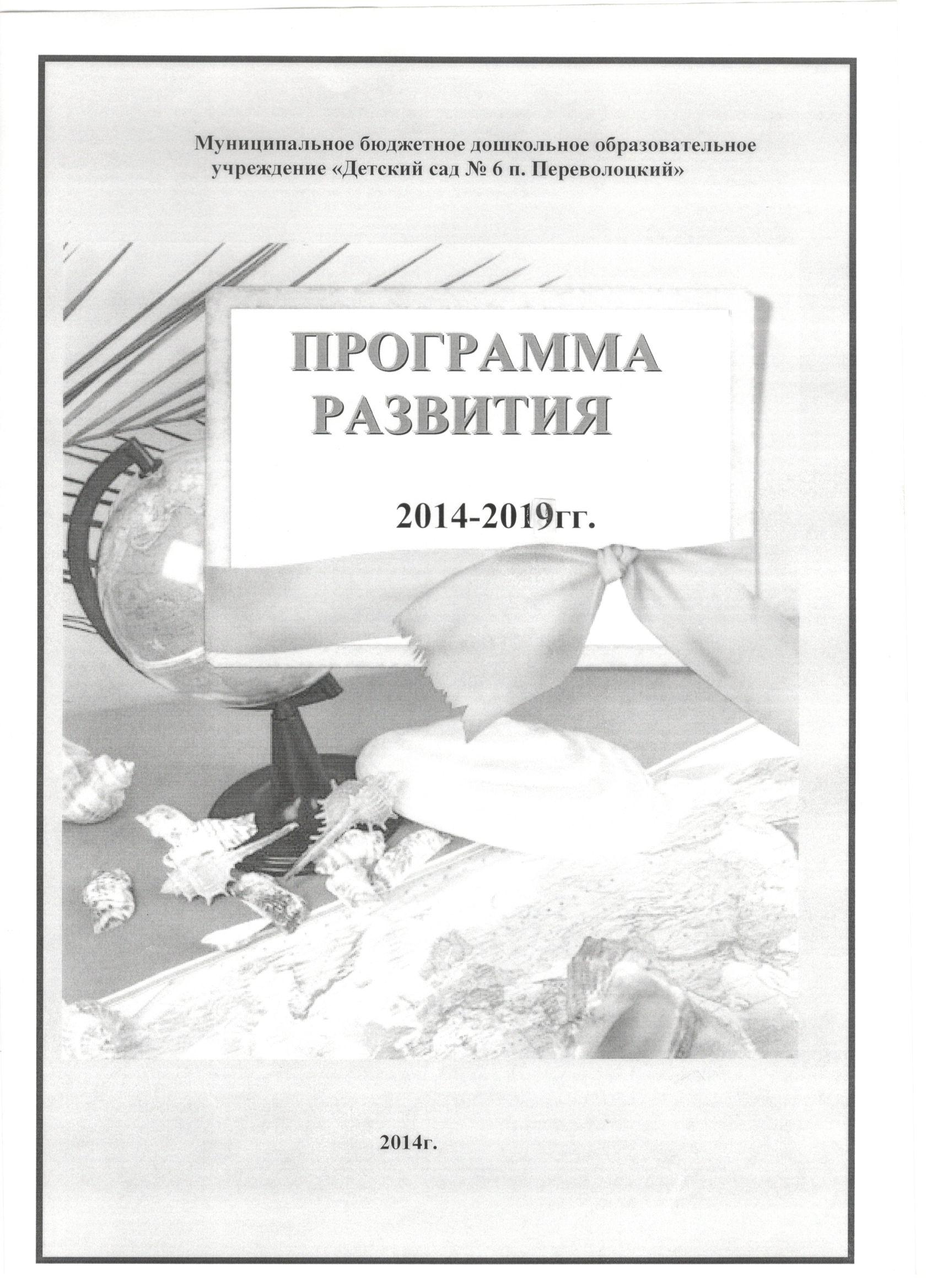 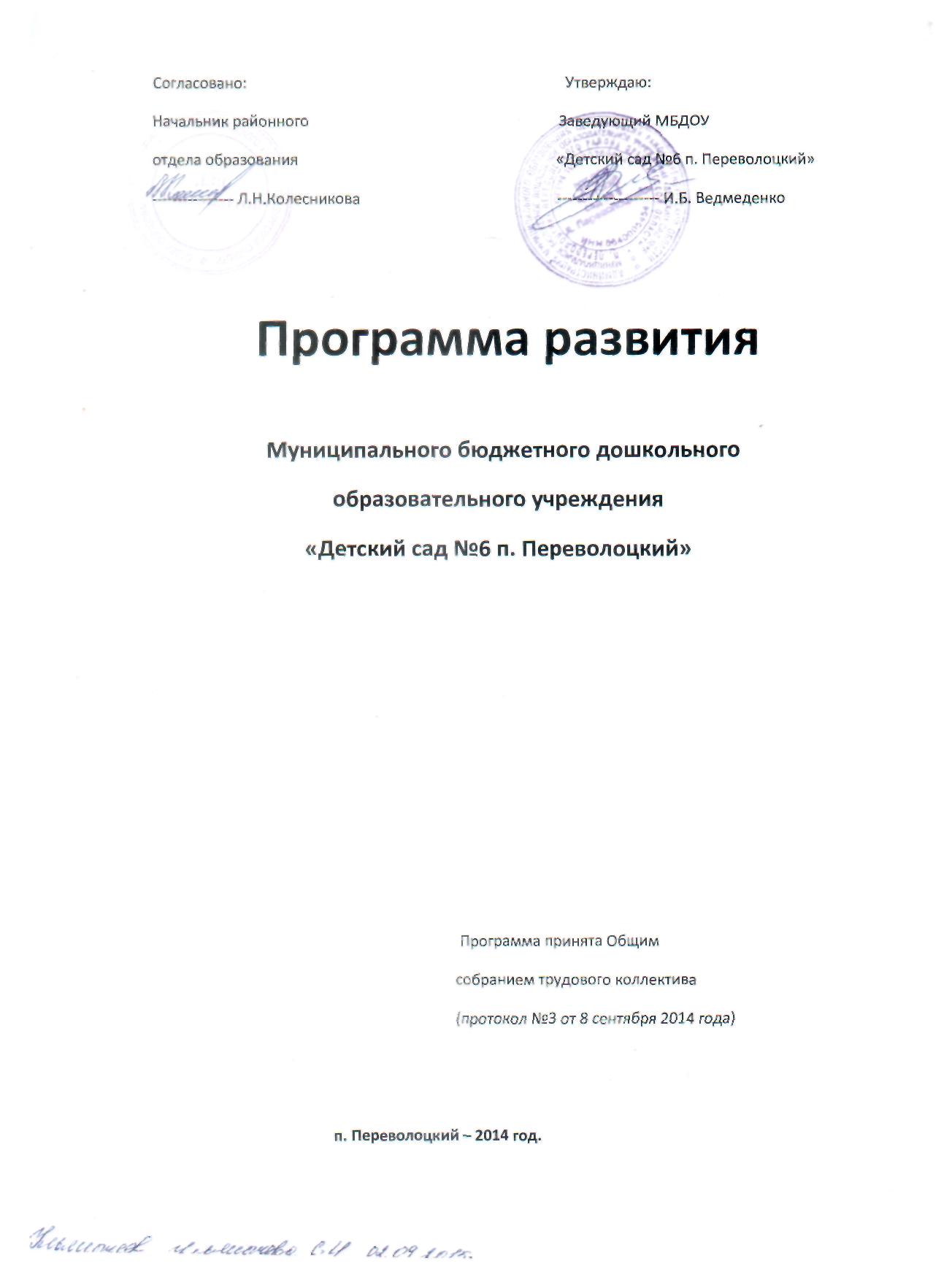   Содержание1. Паспорт Программы развития……………………………………………………………....42.  Введение………………….. …………………………………………………………….......63. Пояснительная записка……………………………………………………………………...64. Проблемный анализ деятельности ДОУ  ……………………………………………….....75. Концепция Программы развития  …………… …………………………………………...96. Цели и задачи Программы развития ДОУ………………………………………………..127. Прогнозируемый результат Программы развития ДОУ…………………………………148. Элементы риска развития Программы ДОУ……………………………………………...159. Кадровая политика………………………………………………………………………….1710.Информационная справка об образовательном учреждении …………………………. 21Структура дошкольного учреждения ………………………………………………. 22Ближайшее окружение учреждения ………………………………………………... 23Материально-техническое обеспечение …………………………………………… 23Структура контингента воспитанников………………………………………………...25Кадровое обеспечение……………………………………………………………………….....26Миссия дошкольного образовательного учреждения……………………………....27Финансовая обеспеченность Программы развития……………………………… .. 29 Литература ……………………………….. ………………………………………………… 33Паспорт Программы развития  МБДОУ «Детский сад №6  п. Переволоцкий»Введение      Актуальность разработки  программы развития ДОУ обусловлена изменениями в государственно-политическом устройстве и социально-экономической жизни страны.Важной задачей является усиление воспитательного потенциала дошкольного учреждения, обеспечение индивидуализированного   педагогического сопровождения каждого воспитанника.     Программа развития   ДОУ    на  2014-2019 гг. является управленческим документом.     Основными приоритетами развития общего образования в национальной образовательной инициативе названы:1. Обновление образовательных стандартов.2.Система поддержки талантливых детей и организации совместного образования детей в возрастных группах ДОУ3. Развитие воспитательского  потенциала.4. Здоровье дошкольников.     Проблема качества дошкольного образования в последние годы приобрела не только актуальный, но и значимый характер. В современных условиях реформирования образования, ДОУ представляет собой открытую и развивающуюся систему. Основным результатом её жизнедеятельности должно стать успешное взаимодействие с социумом, осваивая которое дошкольное образовательное учреждение становится мощным средством социализации личности. Особую значимость, в связи с этим, приобретает планирование работы образовательного учреждения.     Необходимость   введения  данной программы  обусловлена пересмотром содержания образования в ДОУ, разработкой и внедрением новых подходов и педагогических технологий.                                                     ПОЯСНИТЕЛЬНАЯ ЗАПИСКА.     Становление, развитие и функционирование - разные уровни жизнедеятельности образовательного учреждения. Развитие - есть необратимое, закономерное, позитивное изменение объекта, а также процесс самовыдвижения, приводящий к новому качественному состоянию субъекта и объекта.     Это  целенаправленный,  закономерный,  непрерывный и необратимый процесс перехода учреждения в качественно новое состояние, характеризующееся разноуровневой организацией, инновационной направленностью и постоянно расширяющимся потенциалом роста. В любом случае, развитие - процесс сложный и длительный, требующий организации, согласованности действий всех сотрудников учреждения, контроля над промежуточными результатами. Процесс развития существенно облегчает проектирование, только при наличии тщательно продуманного плана можно видеть перспективы деятельности, отслеживать результаты, выделять достижения и трудности.     Целевыми установками образовательной политики государства на современном этапе стало осуществление комплекса мероприятий, направленных на повышение качества образовательной услуги, рост профессиональной компетентности педагога – как основного ресурса развития системы образования. Эффективное решение этих задач возможно только в учреждении, готовом работать в инновационном режиме, конкурентоспособном на рынке образовательных услуг.     Именно поэтому коллектив дошкольного  образовательного учреждения  на педагогическом совете  принял решение о разработке программы развития ДОУ № 6 на период с 2014 по 2019 годы.     Программа развития была спроектирована исходя из конкретного анализа исходного состояния детского сада, территориальной специфики (возможности внешнего окружения детского сада), специфики контингента детей, потребности родителей воспитанников и неорганизованных детей в образовательных и иных услугах, а также с учетом возможных рисков, возможных  в процессе реализации программы.      Появление новой модели ДОУ связано как с желанием родителей поднять уровень развития детей, укрепить их здоровье, развить у них те или иные способности, подготовить их к обучению в школе, так и с изменениями в системе образования. Разрабатывая пути обновления педагогического процесса, учитывались тенденции социальных преобразований в город (строительство новой школы), запросы родителей, интересы детей, профессиональные возможности педагогов.     Исходя из выше сказанного,  Программа развития  включает 3 целевые программы:                                                          «Здоровье»,                                                                                                                                                             «Управление качеством дошкольного образования»,                                                                                                  « Художественно-эстетическое развитие», которое отражает приоритетные направления развития учреждения. В целом она носит инновационный характер и направлена на развитие, а не только функционирование образовательного учреждения. Отношение результатов деятельности образования к потребностям ребенка, общества, позволяет судить о востребованности образовательной деятельности как показателе ее эффективности.     Таким образом, период до 2016 года в стратегии развития Российского образования рассматривается как решающий инновационный этап перехода на новое содержание и новые принципы организации деятельности системы образования.Анализ проблемы, на решение которой направлена Программа     Необходимость разработки программы развития   ДОУ на период 2014 -2019 года обусловлена важностью целей развития образования и сложностями социально-экономической ситуации этого периода в Российской Федерации.     Поэтому стратегическая цель государственной политики в области образования – повышение доступности качественного образования, соответствующего требованиям инновационного развития экономики, современным потребностям общества и каждого гражданина остается неизменной на повестке дня. Однако в условиях экономического кризиса ее реализация определяется не столько внешним ресурсным обеспечением развития системы образования, сколько способностью системы образования актуализировать свой внутренний потенциал саморазвития. Экономический кризис, который был и может быть в любое время, не может стать поводом отказа от перехода на новую модель образования, нацеленную на обеспечение условий для удовлетворения потребностей граждан, общества и рынка труда в качественном образовании.     Для успешного существования в современном информационном обществе, где технический прогресс играет важнейшую роль, и формирования среды, позитивно влияющей на творческое развитие личности, необходимо изменить подход к образовательному процессу.    Для этого требуется:расширение комплекса технических средств, представляющих многокомпонентную  информационно-педагогическую среду;разработка и внедрение новых педагогических технологий;сохранение и укрепление здоровья воспитанников, применение здоровьесберегающих технологий в образовательном процессе ДОУ; художественно-эстетическое воспитание.     Актуальность создания  данной Программы ДОУ обусловлена изменениями в государственно-политическом устройстве и социально-экономической жизни страны. Проблема качества дошкольного образования в последние годы приобрела не только актуальный, но и значимый характер. В современных условиях реформирования образования, ДОУ представляет собой открытую и развивающуюся систему. Основным результатом её жизнедеятельности должно стать успешное взаимодействие с социумом.     Анализ всех этих данных определяет динамику социального заказа, предъявляемого родительской общественностью, и нацеливают на адресную работу с семьями, которая позволит удовлетворить индивидуальные запросы родителей,  которые желают  поднять уровень развития детей, укрепить их здоровье, развить у них те или иные способности, подготовить их к обучению в школе.     Таким образом, проблему,  стоящую перед  ДОУ   можно сформулировать как                                                          необходимость сохранения достигнутого уровня качества образования и воспитания, существующей динамики инновационного развития за счет внутреннего потенциала образовательного учреждения. Концепция Программы развития     Дошкольный возраст в жизни ребёнка отличается от других этапов развития тем, что в эти годы закладываются основы общего развития личности, формируются психические и личностные качества ребёнка, его ценностное отношение к окружающей действительности (природе, продуктам деятельности человека, к самому себе), формируются средства и способы познания мира, культура чувств. Важной задачей является усиление воспитательного потенциала дошкольного учреждения, обеспечение индивидуализированного  педагогического сопровождения каждого воспитанника. Создание условий, отбор форм и средств  для максимальной реализации развития качеств и возможностей ребёнка, что является актуальной задачей современной педагогики.     Программа составлена на основе анализа имеющихся условий и ресурсного обеспечения с учетом прогноза о перспективах их изменений.     Актуальность корректировки   программы развития ДОУ обусловлена изменениями в государственно-политическом устройстве и социально-экономической жизни страны, принятия нового Закона  об образовании, ввода его в действие с 1 сентября 2014 года:- введение Федерального  государственного образовательного стандарта дошкольного образования;    Исходя из всего вышесказанного, основной целью Программы развития является обеспечение доступности и высокого качества образования адекватного социальным и потребностям инновационной экономики России, на основе повышения эффективности деятельности   ДОУ  по таким критериям как качество, инновационость, востребованность и экономическая целесообразность. А так же  создание условий, обеспечивающих высокое качество результатов воспитательно – образовательного процесса по формированию ключевых компетенций дошкольников, опираясь на личностно ориентированную модель  взаимодействия взрослого и ребёнка с учётом его  физиологических особенностей, индивидуальных способностей и развитие творческого потенциала. Программа должна работать на удовлетворение запроса  от трех субъектов образовательного процесса – ребенка, педагога, родителей. Ценность инновационного характера современного дошкольного образования и Программы развития  ДОУ направлена на сохранение позитивных достижений детского сада, внедрение современных педагогических технологий, в том числе информационно-коммуникационных, обеспечение личностно – ориентированной модели организации педагогического процесса, позволяющий ребёнку успешно адаптироваться и удачно реализовать себя в подвижном социуме, развитие его социальных компетенций в условиях интеграции усилий ребенка и педагога, ребенка и родителей, в достаточной мере педагога и родителей     Вместе с тем инновационный характер преобразования означает исследовательский подход к достигнутым результатам в деятельности  ДОУ, соответствие потребностям современного информационного общества в максимальном развитии способностей ребёнка.      В связи с этим, результатом воспитания и образования дошкольника должны стать сформированные у ребёнка ключевые компетенции:Коммуникативная – умение общаться с целью быть понятымСоциальная – умение жить и заниматься вместе с другими детьми, близкимиИнформационная – владение умением систематизировать и «сворачивать» информацию, работать с разными видами информацииПродуктивная – умение планировать, доводить начатое до конца, способствовать созданию собственного продукта (рисунка, поделки, постройки)Нравственная – готовность, способность и потребность жить в обществе по общепринятым нормам и правиламФизическая – готовность, способность и потребность в здоровом образе жизни.Эстетическая - умение видеть прекрасное в окружающей обстановке.     Ценность качества образовательного процесса для  ДОУ  напрямую связано с ценностью ребёнка. Стремление простроить образовательный процесс в соответствии с индивидуальными потребностями и возможностями ребёнка означает с одной стороны – бережное отношение к ребёнку (его здоровью, его интересам, его возможностям), с другой стороны профессиональное создание  оптимальных условий  для его развития в воспитательно- образовательном процессе и в системе дополнительного  образования.     Исходя из всего вышесказанного,  концептуальными направлениями развития деятельности  ДОУ   служат:Моделирование совместной деятельности с детьми на основе организации проектной деятельности, использования средств информатизации в образовательном процессе, направленной  на формирование ключевых компетенций дошкольниковИспользование здоровьесбереающих технологийСовершенствование стратегии и тактики построения развивающей среды детского сада, способствующей самореализации ребёнка в разных видах деятельностиПостроение дифференцированной модели повышения профессионального уровня педагогов. Укрепление материально – технической базы  ДОУ.      Руководствуясь законом РФ «Об образовании»,   Концепцией дошкольного воспитания,  Конвенцией о правах детей, стратегией развития дошкольного образования, деятельность детского сада основывается на следующих принципах:      Гуманизации, предполагающей ориентацию взрослых на личность ребёнка. При этом: Повышение уровня профессиональной компетенции педагоговОбеспечение заинтересованности педагогов в результате своего трудаРадикальное изменение организации предметно развивающей среды, жизненного пространства детского сада, с целью обеспечения свободной деятельности и творчества детей в соответствии с их желаниями, склонностями, социального заказа родителейИзменение содержания и форм совместной деятельности с детьми, введение интеграции различных видов деятельностиДемократизации, предполагающей совместное участие воспитателей  специалистов, родителей в воспитании и образовании детей.Дифференциации и интеграции предусматривает целостность и единство всех систем учебной деятельности и решение следующих задач: Психологическое и физическое здоровье ребёнкаФормирование начал личности                 Принцип развивающего обучения предполагает использование новых развивающих технологий образования и развития детей.                Принцип вариативности модели познавательной деятельности, предполагает разнообразие содержания, форм и методов с учетом целей развития и педагогической поддержки каждого ребенка.                 Принцип общего психологического пространства, через совместные игры, труд, беседы, наблюдения. В этом случаи процесс познания протекает как сотрудничество.                Принцип активности – предполагает освоение ребенком программы через собственную деятельность под руководством взрослого.     Участниками реализации Программы развития ДОУ № 6  являются воспитанники в возрасте от 2  до 7 лет, педагоги, специалисты, родители, представители разных образовательных и социальных структур. Характеризуя  особенности построения образовательного процесса, учитывается специфика развития  поселка. Здоровый крепкий организм дошкольника - это значимый факт в развитии ребёнка.     Первый аспект Программы развития  ДОУ - оздоровление, укрепление организма ребёнка и сохранение уровня его здоровья в условиях активного интеллектуального развития.     Опираясь на  право  ДОУ в выборе образовательных программ и технологий необходимо учесть, что вариативность современных образовательных программ и технологий является предпосылкой для решения принципа технологичности.      Существующие программы и технологии позволяют создать систему образовательных услуг  ДОУ, обеспечивающих интегративный подход в воспитании и образовании ребёнка в совместной работе специалистов, педагогов ДОУ.  В основу реализации Программы положен современный программно-проектный метод. При этом выполнение стратегической цели и задач происходит в рамках реализации проектов по отдельным направлениям образовательной деятельности, каждая из которых представляет собой комплекс взаимосвязанных мероприятий, нацеленных на решение проблем данной сферы образовательной деятельности.      Исходя из вышесказанного, следующим аспектом Программы развития  ДОУ является повышение квалификации педагогов, расширения их профессиональной ориентации в отборе современных форм педагогической и образовательной деятельности, разработка и реализация проектов, овладение педагогическим мониторингом, Предполагается, что Целевая программа «Управление качеством дошкольного образования» поможет создать стройную систему методического и дидактического обеспечения, удобную для использования её педагогами в ежедневной работе.       Как мы уже отмечали ранее главная направленность работы детского сада  и родителей ребенка - содействие развитию в воспитаннике такой личности, которая  осознает необходимость пожизненного саморазвития, может быть воспитателем собственных способностей. Успех в воспитании и образовании ребёнка зависит от взаимодействия семьи и детского сада. Эти отношения называются педагогическим сотрудничеством. Это следующий аспект программы развития ДОУ. Чтобы вовлечь родителей в решение проблем  воспитания и образования дошкольников, мало традиционных форм взаимодействия (консультации, ширмы). В последнее время необходимо так разнообразить работу с родителями - организовать встречу со специалистами, совместные мероприятия при которых родитель встал бы в позицию активного участника, этих встреч.     Необходимо создать систему сопровождения и консультирования семьи по вопросам: формирования культуры здорового образа жизни,  образования и развития детей раннего возраста, старшего дошкольного возраста. Таким образом, цель разработки данной концепции Программы развития  ДОУ заключается в том, чтобы способствовать организации комфортного и эффективного процесса образования детей дошкольного возраста, содействовать всестороннему развитию ребёнка на протяжении всего пребывания в детском саду.                                        Цели и задачи Программы развития  ДОУ   Целью Программы развития  ДОУ   на период до 2019 года является:Создание в детском саду системы интегративного образования, реализующего право каждого ребенка на качественное и доступное образование, обеспечивающее равные стартовые возможности для полноценного физического  развития детей, как основы их успешного обучения в школе в условиях интеграции усилий семьи и детского сада.  Основными задачами развития выступают:Создание системы управления качеством образования дошкольников, путём введения:новых условий и форм организации образовательного процесса (предпочтение отдается игровой, совместной и самостоятельной деятельности детей),новых образовательных технологий (проективная деятельность, применение информационных технологий, др.), обновления методического и дидактического обеспечения, внедрения информационных технологии  в образовательный и управленческий процессСоздание условий для эффективного участия всех   заинтересованных субъектов в управлении качеством образовательного процесса и здоровьесбережения детей.Создание системы сопровождения     родителей по вопросам:образования и развития детей;подготовки детей к школьному обучению;для совершенствования физкультурно-оздоровительной работы; внедрение банка компьютерных обучающих и  развивающих программ, методических и дидактических материалов по использованию информационных технологий в образовательном процессе.Совершенствование стратегии и тактики построения   развивающей среды детского сада, учитывающей принцип  динамичности  развивающего обучения, возрастные  и физические особенности воспитанников, способствующей самореализации ребёнка в разных видах деятельности     5. Укрепление материально – технической базы  ДОУ:Развитие системы управления МБДОУ на основе повышения        компетентности родителей по вопросам взаимодействия с детским садом. При этом ведущими направлениями деятельности детского сада становятся:Обеспечение качества дошкольного образования путем успешного прохождения воспитанников ДОУ мониторинга результативности воспитания и обучения.Формирование технологической составляющей педагогической компетентности педагогов (внедрение современных приёмов и методов обучения, информатизации образования).  Формирование гражданской позиции (толерантности) у всех субъектов образовательного процесса.Расширение способов и методов формирования ценностей семьи в области здоровьесберегающих технологий.Создание системы поддержки способных и одаренных детей и педагогов через  конкурсы, проектную деятельность.Повышение профессионального мастерства педагогов  на базе детского сада, района, области.   Прогнозируемый  результат Программы развитияДОУ к  2019 годуПредполагается что:1. Для воспитанников и родителей:- каждому воспитаннику будут предоставлены условия для полноценного личностного роста;- хорошее состояние здоровья детей будет способствовать повышению качества их образования;- обеспечение индивидуального педагогического   сопровождения для каждого воспитанника ДОУ;- каждой семье будет предоставлена  консультативная помощь в воспитании и развитии детей, право участия и контроля  в воспитательно – образовательной программе ДОУ, возможность выбора дополнительных программ развития;- качество сформированности ключевых компетенций детей  будет способствовать успешному обучению ребёнка в школе. 2. Для педагогов: - каждому педагогу будет предоставлена возможность для повышения профессионального мастерства;-квалификация педагогов позволит обеспечить сформированность ключевых компетенций дошкольника;- будет дальнейшее развитие условий для успешного освоения педагогических технологий;- поддержка инновационной деятельности.3. Для  ДОУ  - будет налажена система управления качеством образования дошкольников- органы государственного и общественного самоуправления    учреждением способствуют повышению качества образования детей  - развитие сотрудничества с другими социальными системами- будут обновляться и развиваться материально – технические   условия пребывания детей в учрежденииРеализация  программы  позволит сделать процесс развития  ДОУ  более социально ориентированным.Элементы риска развития Программы  ДОУ     При реализации программы развития могут возникнуть  следующие риски:недостаточный образовательный уровень родителей воспитанников,недостаточная их компетентность в вопросах сохранения и укрепления здоровья детей затрудняет получение детьми  с хроническими заболеваниями качественного дошкольного образованиябыстрый переход на новую программу развития  ДОУ может создать психологическое напряжение у части педагогического коллектива Управление и корректировка программы осуществляется Педагогическим Советом образовательного учреждения.  Управление реализацией Программы осуществляется заведующей  ДОУ.   Основные мероприятия реализации Программы развития Проект  1.  Информатизация дошкольного образованияПроблема: Объективная необходимость в обработке большого объема управленческой и педагогической информации при осуществлении личностно-ориентированного подхода к образованию.  Цель: Повышение уровня профессионального мастерства сотрудников детского сада в применении ИКТ.Задачи:1.Разработать информационную модель и компьютерную технологию управления  качеством дошкольного образования.2. Создать  документооборот  в соответствии   с применением информационных технологий.3. Вовлекать родителей в построение индивидуального образовательного маршрута ребенка посредством постоянного информирования.4. Организовать эффективное сетевое взаимодействие.Ожидаемый продукт:Подготовка методических рекомендаций по использованию ИКТ.Номенклатура электронной документации образовательной деятельности в области педагогических технологий.Презентации о мероприятиях  ДОУ и опыте работы педагогов. Социальный эффект:Преодоление дефицита учебно-методических материалов и повышение уровня компетентности педагогов.Улучшение качества реализации образовательной деятельности и распространение опыта работы.Постоянное информирование родителей о деятельности учреждения, достижениях ребенка и получение обратной связи.                                              Кадровая политикаЦель: Формирование социального заказа на повышение квалификации педагогов, исходя из их профессионального развития.Задача:Разработать системный подход к организации непрерывного образования сотрудников Ожидаемый продукт:Индивидуальные перспективные планы повышения квалификации педагогов работников.Социальный эффект:Повышение уровня компетенции педагогов.Улучшение качества образования детей посредством участия сотрудников в конкурсном движении.Проект 1.2. Социальное партнерство   Проблема: При создавшихся  в нашей стране экономических, социальных и политических условий, современное образовательное учреждение не может эффективно осуществлять функцию воспитания без установления взаимовыгодного социального партнерства.     Цель: Создание взаимовыгодного социального партнерства для функционирования учреждения в режиме открытого образовательного пространства, обеспечивающего полноценную реализацию интересов личности, общества, государства в воспитании подрастающего  поколения.Задачи:1. Найти формы эффективного взаимодействия  ДОУ   с социальными партнерами по вопросам оздоровления детей, а также семейного, патриотического воспитания, художественно-эстетического развития2.Совершенствовать профессиональную компетентность и общекультурный уровень педагогических работников;3.Формирование положительного имиджа, как образовательного учреждения, так и социального партнера.                                       Целевая Программа «Здоровье»Проект 1.3.   Здоровьесберегающие технологииПроблема: Низкий уровень знаний родителей в области оздоровления ребенка в условиях экологического, экономического и социального неблагополучия в обществе.  Цель: Комплексная система воспитания и развития, ребенка, направленная на сохранение и укрепление здоровья детей, формирование у родителей, педагогов, воспитанников ответственности в виде сохранения собственного здоровья.Задачи:Создание комфортного микроклимата, в детском коллективе, в ДОУ в целом;Повышение физкультурно-оздоровительной грамотности родителей;Обучение навыкам здоровье сберегающих технологий: формирование у детей знаний, умений и навыков сохранения здоровья и ответственности за него;Формирование профессиональной позиции педагога, характеризующейся мотивацией к здоровому образу жизни, ответственности за своё здоровье и здоровье детей.           Ожидаемый продукт:Информационные стенды для родителей в группах: «Для вас, родители», «Будем здоровы», «Чем мы занимались», «Для мам и пап».Социальный эффект:Формирование стойкой мотивации на поддержание здорового образа жизни в семье.Возрождение традиционного семейного воспитания здорового ребенка, укрепление внутрисемейных отношений, оздоровление семьи, ведение здорового образа жизни, доступная медицинская,   педагогическая  помощь по проблемам молодой семьи, репродуктивного здоровьяРаннее формирование семейной ориентации детей-дошкольниковПовышение специалистами и педагогами своего профессионального уровня  по программе «К здоровой семье через детский сад»Распространение педагогического опыта. ИНФОРМАЦИОННАЯ  СПРАВКА ОБ ОБРАЗОВАТЕЛЬНОМ УЧРЕЖДЕНИИ.Полное название:  Муниципальное бюджетное дошкольное образовательное учреждение «Детский сад  № 6 п. Переволоцкий» Переволоцкого района Оренбургской областиСокращенное наименование:  МБДОУ «Детский сад  № 6 п. Переволоцкий»Юридический адрес: 461263,  Оренбургская область, Переволоцкий район ,   п. Переволоцкий ,  ул.  Восточная 20. Телефон:  21-8-07Учреждение функционирует с 1985 года,   двухэтажное  здание Учредитель детского сада: Администрация  Переволоцкого  районаСтатус:  Муниципальное бюджетное дошкольное образовательное учреждение «Детский сад № 6 п. Переволоцкий»  Устав Муниципального бюджетного образовательного учреждения «Детский сад  № 6 Переволоцкий» зарегистрирован Межрайонной ИФНС России № 10 по  Оренбургской области от 25.11.2011 г.Основной государственный регистрационный номер  1025602666341Муниципальное  бюджетное дошкольное образовательное учреждение  «Детский сад № 6 п. Переволоцкий»  имеет лицензию на осуществление образовательной деятельности по программам дошкольного и дополнительного образования (регистрационный № 590-60 серия РО № 049061)  Структура дошкольного учреждения.     В настоящее время в учреждении функционирует 7 групп. Количество детей, посещающих дошкольное учреждение, составляет в среднем – 170  воспитанников  от 2 до 7 лет.Режим работы ДОУ: 10-ти  часовое пребывание детей  при пятидневной рабочей неделе.  Кадровая характеристика.
     На момент написания программы развития общее количество педагогических работников – 14  человек.Образовательный уровень педагогических кадров-высшее профессиональное образование: 7-средне-специальное профессиональное образование: 7.-первая категория – 12-  на соответствие занимаемой  должности  – 1Клиенты детского сада: семьи, имеющие детей с 2 до 7 лет  п. Переволоцкий.     Программа развития является обязательным нормативным документом, разрабатываемым и реализуемым, каждым образовательным учреждением самостоятельно согласно п. 5 ст. 14  Закона Российской Федерации «Об образовании».     Программа развития Муниципального бюджетного дошкольного образовательного учреждения «Детский сад   № 6 п. Переволоцкий»  Переволоцкого района Оренбургской области. (далее – Программа) как внутренний образовательный стандарт разработана во исполнение и в соответствии с Приказом Министерства образования и науки Российской Федерации от 17.10.2013 № 1155 «Об утверждении Федерального государственного образовательного стандарта дошкольного образования».Основными документами, регламентирующими ценностно-целевые и методологические основы данной Программы, являются:Федеральный закон от 29.12.2012 № 273-ФЗ «Об образовании в Российской Федерации».Постановление Главного государственного санитарного врача РФ от 15.05.2013 № 26 «Об утверждении СанПиН 2.4.1.3049-13 «Санитарно-эпидемиологические требования к устройству, содержанию и организации режима работы дошкольных образовательных организаций».Приказ Минобрнауки России от 30.08.2013 № 1014 «Об утверждении Порядка организации и осуществления образовательной деятельности по основным образовательным программам – образовательным программам дошкольного образования»Приказ Минобрнауки России от 17.10.2013 № 1155 «Об утверждении Федерального государственного образовательного стандарта дошкольного образования».Конституцией РФ;Конвенцией ООН о правах ребенка;Уставом и локально-правовыми актами;Документы, на основании которых осуществляет свою деятельность ОУ:Лицензия – серия РО № 040494 регистрационный № 965 от 14 марта 2012 г., срок действия бессрочно.Свидетельство о государственной аккредитации – серия ДД 014067, регистрационный № 259 от 29.06.2010 г., срок действия до 28.06.2015 г.В соответствии с установленным государственным статусом образовательное учреждение реализует образовательные программы дошкольного образования.1. Краткий проблемно-ориентированный анализ деятельности учрежденияБлижайшее окружение учреждения    Детский сад расположен в рабочем поселке Переволоцкий. Рядом с детским садом находятся социально значимые объекты:   МБОУ «СОШ №3», почта, редакция и типография районной газеты «Светлый путь» сеть магазинов, элеватор, газовая служба, ОАО «Энергосбыт»     Таким образом, социальные условия микрорайона способствуют успешной социализации воспитанников ДОУ. Педагоги имеют возможность знакомить дошкольников с социальной действительностью.2. Материально-техническая база ДОУ:Технические средства обучения:    Помещения и участок детского сада соответствуют требованиям «Санитарно-эпидемиологические требования к устройству, содержанию и организации режима работы в дошкольных организациях», нормам и правилам пожарной безопасности. Общая площадь всех помещений детского сада составляет 1215 кв.м. Групповые помещения обеспечены мебелью и игровым оборудованием в достаточном количестве. Образовательная предметно-развивающая среда создана с учетом возрастных особенностей детей, интересов и конструируется таким образом, чтобы ребенок в течение всего дня мог найти для себя увлекательное дело, занятие. В каждой возрастной группе созданы «уголки», которые содержат в себе познавательный и развивающий материал: уголок конструирования, художественного и театрального творчества, спортивный уголок, уголок наблюдения и  экспериментирования, музыкальный, книжный и другие.Особое внимание в ОУ уделяется на обеспечение безопасности:1. В детском саду разработан паспорт безопасности антитеррористический защищенности   2. Имеется декларация пожарной безопасности, зарегистрированная в  Пожнадзоре3. В детском саду установлена кнопка тревожной сигнализации и автоматическая пожарная сигнализация.4. В ДОУ ведутся мероприятия по соблюдению правил пожарной безопасности.5. Педагогический коллектив ДОУ ведет работу с воспитанниками по охране безопасности жизнедеятельности.Вся работа по обеспечению безопасности участников образовательного процесса четко планируется, прописываются планы мероприятий на календарный год по пожарной безопасности, гражданской обороне и предупреждению чрезвычайных ситуаций. Издаются приказы. Работает комиссия по охране труда. Предписания надзорных органов своевременно исполняются.Управление ОУ     Управление дошкольным образовательным учреждением строится на принципах единоначалия и самоуправления, обеспечивающих государственно-общественный характер управления дошкольным образовательным учреждением.Непосредственное руководство ДОУ осуществляет заведующий, прошедший соответствующую аттестацию.Формами самоуправления дошкольного образовательного учреждения, обеспечивающими государственно-общественный характер управления,  являются:- общее собрание трудового коллектива,- Педагогический совет,В штат ДОУ входят:- административно-управленческий аппарат (заведующий);-педагогические работники: 11 воспитателей, 1 музыкальный руководитель, 1 старший воспитатель;  - учебно-вспомогательный персонал:   завхоз, 8 помощников  воспитателей, машинист по стирке белья,  2 повара,  кухонный рабочий, рабочий по обслуживанию зданий и сооружений,   3 сторожа.Структура контингента воспитанников (количество групп/ человек)В ДОУ функционирует 7 группы  для детей от 2  до 7 лет:-  1 младшая группа   с 2 до 3 лет -1                                                                                                         -  2 младшая группа  с  3 до  4 лет-1- Средняя  группа   с 4 до 5 лет- 2- Старшая группа – с 5 -6 лет - 1- Подготовительная с 6 до 7 лет-2Социальный статус воспитанников  (кол-во): 170     Родители наших воспитанников – это, в основном, люди среднего возраста (от 30 до 40 лет), имеющие опыт воспитания детей и молодые люди (от 20 до 30 лет). Учитывая эти факты, перед дошкольным учреждением стоит задача в обеспечении эффективной системы по воспитанию детей, созданию условий для передачи опыта по воспитанию детей родителями, имеющими такой опыт более молодым родителям.Большее количество наших родителей – это рабочие и служащие.Семьи имеют, в основном, 1-2 ребенка.Большинство семей наших воспитанников являются среднеобеспеченными семьями.С целью создания единого образовательного пространства развития ребенка в семье и ДОУ сложилась система работы с родителями, которая включает в себя:- адаптационный период: знакомство с ДОУ (договор, экскурсия, знакомство с лицензией, Уставом ДОУ и другими локальными актами ОУ);- выявление потребностей, интересов и возможностей семьи. Разработка системы мероприятий и подбор дифференцированных форм работы;- реализация общих мероприятий: совместные праздники и развлечения, родительские собрания, участие в акциях по благоустройству территории и помещений ДОУ, консультация  педагогов  - дифференцированная работа с семьями с учетом проблемного поля семьи: информирование и консультирование через информационные стенды в родительских уголках, сайт ДОУОднако, несмотря на имеющиеся достижения взаимодействия ДОУ и семьями воспитанников, родительская общественность не достаточно включена в планирование и оценку качества работы ДОУ. Это является еще одной проблемой ДОУ. Медицинское обслуживание воспитанников осуществляет  медицинская сестра. Имеется необходимое оборудование и инструментарий; медикаменты для оказания первой медицинской помощи, вакцинации воспитанников.Кадровое обеспечениеСведения о курсовой подготовке  работников ДОУ     Повышению качества воспитательно-образовательного процесса способствует целенаправленная система деятельности администрации по укреплению и развитию связей с наукой и передовой практикой: курсы, семинары, консультации, участие в работе районных методических объединений. Все педагоги своевременно проходят курсы повышения квалификации при  ИПК при ОГПУ.Коллектив сплочен на решении задач, стоящих перед дошкольным образованием на современном этапе: реализации требований ФГОС ДО к структуре  образовательной программе дошкольного образования и условиям ее реализации; повышением профессиональной компетентности работников ДОУ.Реализация Программы предполагает активное взаимодействие МБДОУ№ 6 со следующими учреждениями: Сотрудничество с организациями позволяет использовать максимум возможностей для развития детей.Проблемы, препятствующие достижению современного качества дошкольного образования1. Недостаточность средств на укрепление и развитие материально-технической базы детского сада.2. Недостаточность развития информационно-коммуникативных технологий  ДОУ (отсутствие необходимого кол-ва компьютеров, ограниченность использования ИКТ в образовательном процессе).3. Недостаточная готовность и включенность родителей в управление качеством образования детей.3. Миссия образовательного учреждения, основные цели и задачи на последующий этап развития ДОУ (2014-2019 годы)Миссия детского сада: удовлетворение потребностей граждан в получении общедоступного бесплатного дошкольного образования в соответствии с Федеральными государственным образовательным стандартом к  образовательной программе дошкольного образования и условиям ее реализации.Цель: заключается в объединении усилий ДОУ и семьи для создания условий, направленных на  охрану и укрепление физического и психического здоровья детей дошкольного возраста; воспитание гармонично развитого, нравственного человека.Задачи:1. Создать эффективную систему работы по сохранению и укреплению здоровья воспитанников, обеспечивающую положительную динамику здоровья детей, сформированность навыков здорового образа жизни.2. Создать условия для развития информационно-коммуникативных технологий ДОУ     (ноутбуки для педагогов с целью использования информационных технологий в образовательном процессе).3. Разработать эффективную систему мотивации педагогических работников по повышению профессиональной компетентности.4. Создать систему эффективной работы органов самоуправления ДОУ в управлении развитием учреждения.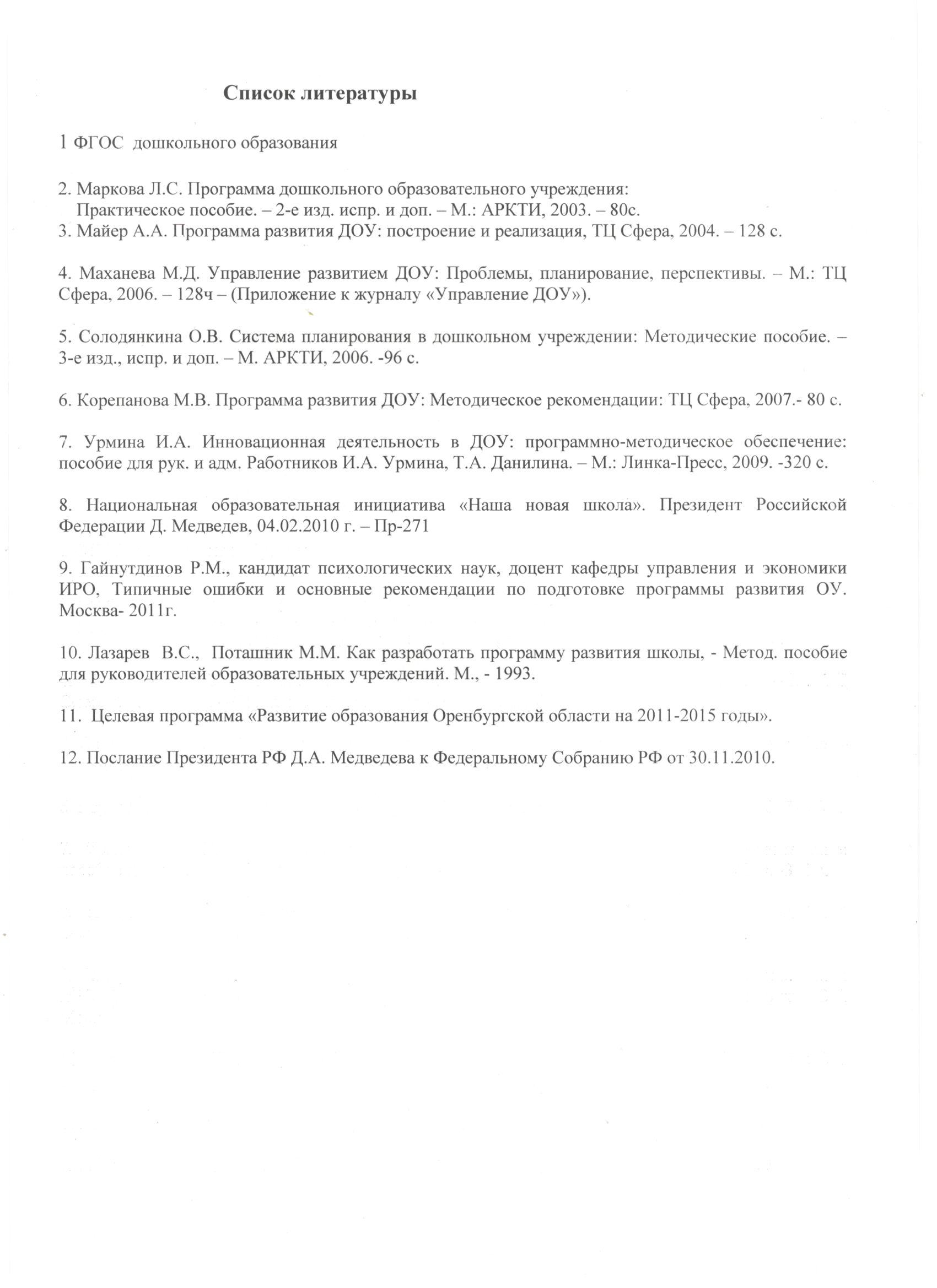 Основания для разработки программы-Указ Президента Российской Федерации от 09.10.2007 № 1351 «Об утверждении Концепции демографической политики Российской Федерации на период до 2025 года»;Федеральный закон от 29.12.2012 № 273-ФЗ «Об образовании в Российской Федерации».Постановление Главного государственного санитарного врача РФ от 15.05.2014 № 26 «Об утверждении СанПиН 2.4.1.3049-13 «Санитарно-эпидемиологические требования к устройству,содержанию и организации режима работы дошкольных образовательных организаций».Приказ Минобрнауки России от 30.08.2014 № 1014 « Об утверждении Порядка организации и осуществления образовательной деятельности по основным образовательным программам – образовательным программам дошкольного образования»Приказ Минобрнауки России от 17.10.2014 № 1155 « Об утверждении Федерального государственного образовательного стандарта дошкольного образования».Назначение программыПрограмма развития предназначена для определения перспективных направлений развития образовательного  учреждения на основе анализа  работы  ДОУ за предыдущий период.В ней отражены тенденции изменений, охарактеризованы главные направления обновления содержания образования и организации воспитания, управление дошкольным учреждением на основе инновационных процессов.ПроблемаРазвитие дошкольного образовательного учреждения в условиях реализации новой государственной образовательной политики, основными ориентирами которой являются:                                                                    создание условий для сохранения, приумножения культурных и духовных ценностей народов России; понимание зависимости изменения качества человеческого ресурса от изменения качества образования;                                                                                                          становление открытой, гибкой и доступной системы образования.Объективное ухудшение  здоровья поступающих в детский сад детей, отрицательно сказывается на  получении ими качественного образованияНедостаточная готовность и включённость родителей в управление качеством образования  детей через общественно - государственные  формы управления.Необходимость  интенсификации педагогического труда, повышение его качества и результативности педагогов к применению современных образовательных технологий.Необходимость создания сферы дополнительных образовательных услугСроки реализации программы Программа реализуется в период 2014-2019 гг.Название Программа развития   МБДОУ «Детский сад № 6 п. Переволоцкий» Переволоцкого района  Оренбургской областиАвторыВедмеденко И.Б – заведующая ДОУ; Слюсарь Г.А. – ст. воспитатель;Творческий коллектив педагогических работников  ДОУ.  ЦельСоздание в детском саду системы интегративного образования, реализующего право каждого ребенка на качественное и доступное образование, обеспечивающее равные стартовые возможности для полноценного физического и психического развития детей, как основы их успешного обучения в школе.Повышение качества образования и воспитания в ДОУ через внедрение современных педагогических технологий, в том числе информационно-коммуникационных. Задачи Повысить конкурентоспособность учреждения путем предоставления широкого спектра качественных образовательных, информационно-просветительских услуг разным категориям заинтересованного населения, внедрения в практику работы ДОУ новых форм дошкольного образования Обеспечение эффективного, результативного функционирования и постоянный рост профессиональной компетентности стабильного коллектива учрежденияСовершенствование материально-технического и программного обеспечения. Освоение и внедрение новых технологий воспитания и образования дошкольников, через обновление развивающей образовательной среды ДОУ, способствующей самореализации ребёнка в разных видах деятельностиРазвитие системы управления МБДОУ на основе повышения компетентности родителей по вопросам взаимодействия с детским садом.Повышение эффективности использования средств информатизации в образовательном процессе. Финансовое обеспечение программырациональное использование бюджетаспонсорская помощь внебюджетные источникиОжидаемые результаты:повышение компетентности педагогов в области применения ИКТ.внедрение информационных технологий в образовательный процесс.создание базы методических разработок с  использованием ИКТ для развития творческого потенциала ребенка в условиях ДОУ.улучшение состояния здоровья детей, способствующего повышению качества их образованияповышение технологической культуры педагоговкачество сформированных ключевых компетенций, способствующих успешному обучению ребёнка в школе№            МероприятияСроки .Сведения об источниках, формах, механизмах, привлечения трудовых, материальных ресурсов для реализации программыСведения об источниках, формах, механизмах, привлечения трудовых, материальных ресурсов для реализации программы№            МероприятияСроки .Источники финансированияИсполнители1Формирование нормативно – правовой базы  2014-2016Без финансированияЗаведующая2Обновление образовательной программы, в соответствии с изменениями системы образования.2014-2016Без финансированияЗаведующаяСтарший воспитатель3Введение новых государственных образовательных стандартов (ФГОС)  2014-2016Без финансированияЗаведующая4Педагогическая диагностика  достижений детьми результатов        
освоения основной образовательной программы     дошкольного образования в соответствии с ФГОС  Все годаБез финансированияЗаведующаяСтарший воспитатель5Развитие проектной деятельности ОУ: уточнение концептуальных направлений развития ОУ  2014-2016Без финансированияЗаведующаяСтарший воспитатель6Подбор диагностических материалов, позволяющих контролировать качество образования (на основе программных требований, федеральных государственных стандартов)2014-2016Без финансированияЗаведующая педагоги,  ст.воспитатель7Разработка системы планирования (ежедневного, перспективного,  в соответствии с реализуемыми образовательными программами и проектами)   ЕжегодноБез финансированияЗаведующаяпедагоги, ст.воспитатель8Составление плана взаимодействия педагогов, родителей ЕжегодноБез финансированияЗаведующаяСтарший воспитатель№          Мероприятия Этапы, сроки их выполненияСведения об источниках, формах, механизмах, привлечения трудовых, материальных ресурсов для реализации программыСведения об источниках, формах, механизмах, привлечения трудовых, материальных ресурсов для реализации программы№          Мероприятия Этапы, сроки их выполненияИсточники финансированияИсполнители1Приобретение дополнительно модема и подключение к сети Интернет в методическом кабинете2014-2015бюджетные средстваЗаведующая2внедрением ИТК в образовательный процессПостоянноБез финансированияЗаведующая, старший воспитатель3Создание электронных документов в образовании 2014-2017Без финансированияЗаведующая, старший воспитатель4Повышение квалификации педагогов на курсах 2014-2019бюджетное финансированиеЗаведующая5Организация эффективного сетевого взаимодействия2014-2019Бюджетное финансированиеЗаведующая, старший воспитатель6.Оснащение необходимым оборудованием 2014-2019Целевые средства,бюджетное финансированиеЗаведующая7.Систематическое обновление сайта ДОУ ПостоянноБез финансированияЗаведующая,
ответственный за сайт№      Мероприятия сроки.Сведения об источниках, формах, механизмах, привлечения трудовых, материальных ресурсов для реализации проектаСведения об источниках, формах, механизмах, привлечения трудовых, материальных ресурсов для реализации проекта№      Мероприятия сроки.Источники финансированияИсполнители1.Изучение качества профессиональной деятельности кадров (руководящих, педагогических) ЕжегодноБез финансированияЗаведующая 2.Составление индивидуальных перспективных планов повышения квалификации педагогов ЕжегодноБез финансированияЗаведующая, старший воспитатель3.Обучение педагогов современным технологиям взаимодействия со взрослыми и детьми (технологии проектирования, информационные технологии)2014-2017Без финансированияСтарший воспитатель, 4.Организация наставничества для профессионального становления молодых специалистов2014-2017Без финансированияСтарший воспитатель5Подготовка и сопровождение аттестации педагогических и руководящих работников2014-2019Без финансированияСтарший воспитатель№Социальный партнерМероприятияОжидаемый продукт деятельностиСоциальный эффект1МБОУ «СОШ № 3 п. Переволоцкий»     Экскурсии, совместные праздники, посещение школьных постановок, выставок.Конспекты совместных спортивных мероприятийПовышение уровня готовности дошкольников к обучению в школе.2Школа искусствСпектакли, концертыВыставки рисунковОбогащение социально-эмоциональной сферы детей3Центральная  районная  детская библиотека  Экскурсии, беседы,  посещение праздников, выставок, участие в конкурсахВыставки рисунков, Обогащение познавательной сферы детей4МЧС, ГИБДД, пожарная частьКонкурсы, развлечения, встречи, беседыУчастие в конкурсахВыставки детских работОбогащение  знаний детей по ПДД, социально-эмоциональной сферы детей. 5Детская поликлиникаПрофилактические осмотры,противоэпидемические мероприятияМедицинские рекомендации, картыСнижение числа пропусков детьми по болезни№п/п           МероприятияЭтапы, сроки их выполненияСведения об источниках, формах, механизмах привлечения финансовых, трудовых, материальных ресурсов для реализации программыСведения об источниках, формах, механизмах привлечения финансовых, трудовых, материальных ресурсов для реализации программы№п/п           МероприятияЭтапы, сроки их выполненияИсточники финансированияИсполнители1Разработка и  реализация направлений по обучению педагогов сотрудничества с родителями по вопросам здоровьесбережения2014-2019Без финансированиязаведующаявоспитатели2Формирование системы использования здоровьесберегающих технологий в организации учебно-воспитательного процессаЕжегодноБез финансирования педколлектив3Соревнования «Веселые старты»,   ЕжегодноБез финансирования педколлектив4пропаганда здорового образа жизни среди участников образовательного процесса в ДОУЕжегодноБез финансирования педколлектив5Организация совместного проведения с родителями валеологических досуговЕжегодноБез финансированияпедколлектив6Подбор интересных материалов и оформление информационных стендов для родителей в группах: « Будем здоровы», «Для мам и пап»ЕжегодноБез финансированияпедколлектив7Внедрение активных форм работы с семьей (мастер - классы, круглые столы, семинары-практикумы, консультации)  Развитие разнообразных, эмоционально насыщенных способов вовлечения родителей в жизнь детского сада (создание условий для продуктивного общения детей и родителей на основе общего дела: семейные праздники, досуги, совместные кружки)Организации соревнований, конкурсов плакатов по здоровому образу жизниЕжегодноБез финансированиязаведующая                    Музыкальный руководительмедсестра 8Создание странички «К здоровой семье через детский сад» на сайте2017 г.Заведующая, ответственный за сайт9Создание системы эффективного контроля за внедрением в работу ДОУ здоровье сберегающих технологийежегодно2014-2019Без финансированияАдминистрация телевизор1DVD1Компьютер3музыкальный центр2полные семьи – 140 многодетные семьи -19неполные семьи – 11 Укомплектованность кадрамиНа 01.09..2016 г.Количество всех работников ДОУ (укомплектованность в %)(100%)Укомплектованность педкадрамина   10.09..2016г.Образование:высшее профессиональное образование7среднее профессиональное образование7Количество аттестованных педагогов (общее %), в том числе:I квалификационная  категория11На соответствие занимаемой должности1не аттестовано -Социальные партнерыСодержание работыМБОУ «СОШ №3»Преемственность в подготовке детей к школе. «Детская библиотека»Совместная работа по организации досуга, выставок, конкурсов.ДЮСШСовместная работа по организации физкультурного досуга, соревнованийГИБДД  Профилактические мероприятия, конкурсы рисунков, викториныЦРБ Вакцинация, углубленный осмотр детей специалистамиКраеведческий музейСовместная работа по организации досуга с выходом специалистов музея в детский сад; посещение выставок в музееФинансовая обеспеченность   Программы развития на  «01»  января 2016т МБДОУ «Детский сад № 6 п. Переволоцкий»Финансовая обеспеченность   Программы развития на  «01»  января 2016т МБДОУ «Детский сад № 6 п. Переволоцкий»Финансовая обеспеченность   Программы развития на  «01»  января 2016т МБДОУ «Детский сад № 6 п. Переволоцкий»Финансовая обеспеченность   Программы развития на  «01»  января 2016т МБДОУ «Детский сад № 6 п. Переволоцкий»Финансовая обеспеченность   Программы развития на  «01»  января 2016т МБДОУ «Детский сад № 6 п. Переволоцкий»Финансовая обеспеченность   Программы развития на  «01»  января 2016т МБДОУ «Детский сад № 6 п. Переволоцкий»Финансовая обеспеченность   Программы развития на  «01»  января 2016т МБДОУ «Детский сад № 6 п. Переволоцкий»Финансовая обеспеченность   Программы развития на  «01»  января 2016т МБДОУ «Детский сад № 6 п. Переволоцкий»Финансовая обеспеченность   Программы развития на  «01»  января 2016т МБДОУ «Детский сад № 6 п. Переволоцкий»Финансовая обеспеченность   Программы развития на  «01»  января 2016т МБДОУ «Детский сад № 6 п. Переволоцкий»Финансовая обеспеченность   Программы развития на  «01»  января 2016т МБДОУ «Детский сад № 6 п. Переволоцкий»Финансовая обеспеченность   Программы развития на  «01»  января 2016т МБДОУ «Детский сад № 6 п. Переволоцкий»Финансовая обеспеченность   Программы развития на  «01»  января 2016т МБДОУ «Детский сад № 6 п. Переволоцкий»Финансовая обеспеченность   Программы развития на  «01»  января 2016т МБДОУ «Детский сад № 6 п. Переволоцкий»Финансовая обеспеченность   Программы развития на  «01»  января 2016т МБДОУ «Детский сад № 6 п. Переволоцкий»Финансовая обеспеченность   Программы развития на  «01»  января 2016т МБДОУ «Детский сад № 6 п. Переволоцкий»Финансовая обеспеченность   Программы развития на  «01»  января 2016т МБДОУ «Детский сад № 6 п. Переволоцкий»Финансовая обеспеченность   Программы развития на  «01»  января 2016т МБДОУ «Детский сад № 6 п. Переволоцкий»Финансовая обеспеченность   Программы развития на  «01»  января 2016т МБДОУ «Детский сад № 6 п. Переволоцкий»Финансовая обеспеченность   Программы развития на  «01»  января 2016т МБДОУ «Детский сад № 6 п. Переволоцкий»Финансовая обеспеченность   Программы развития на  «01»  января 2016т МБДОУ «Детский сад № 6 п. Переволоцкий»Финансовая обеспеченность   Программы развития на  «01»  января 2016т МБДОУ «Детский сад № 6 п. Переволоцкий»Финансовая обеспеченность   Программы развития на  «01»  января 2016т МБДОУ «Детский сад № 6 п. Переволоцкий»Финансовая обеспеченность   Программы развития на  «01»  января 2016т МБДОУ «Детский сад № 6 п. Переволоцкий»Финансовая обеспеченность   Программы развития на  «01»  января 2016т МБДОУ «Детский сад № 6 п. Переволоцкий»Финансовая обеспеченность   Программы развития на  «01»  января 2016т МБДОУ «Детский сад № 6 п. Переволоцкий»Финансовая обеспеченность   Программы развития на  «01»  января 2016т МБДОУ «Детский сад № 6 п. Переволоцкий»Финансовая обеспеченность   Программы развития на  «01»  января 2016т МБДОУ «Детский сад № 6 п. Переволоцкий»Финансовая обеспеченность   Программы развития на  «01»  января 2016т МБДОУ «Детский сад № 6 п. Переволоцкий»Финансовая обеспеченность   Программы развития на  «01»  января 2016т МБДОУ «Детский сад № 6 п. Переволоцкий»Финансовая обеспеченность   Программы развития на  «01»  января 2016т МБДОУ «Детский сад № 6 п. Переволоцкий»Финансовая обеспеченность   Программы развития на  «01»  января 2016т МБДОУ «Детский сад № 6 п. Переволоцкий»Финансовая обеспеченность   Программы развития на  «01»  января 2016т МБДОУ «Детский сад № 6 п. Переволоцкий»Финансовая обеспеченность   Программы развития на  «01»  января 2016т МБДОУ «Детский сад № 6 п. Переволоцкий»Финансовая обеспеченность   Программы развития на  «01»  января 2016т МБДОУ «Детский сад № 6 п. Переволоцкий»Финансовая обеспеченность   Программы развития на  «01»  января 2016т МБДОУ «Детский сад № 6 п. Переволоцкий»Финансовая обеспеченность   Программы развития на  «01»  января 2016т МБДОУ «Детский сад № 6 п. Переволоцкий»Финансовая обеспеченность   Программы развития на  «01»  января 2016т МБДОУ «Детский сад № 6 п. Переволоцкий»Финансовая обеспеченность   Программы развития на  «01»  января 2016т МБДОУ «Детский сад № 6 п. Переволоцкий»Финансовая обеспеченность   Программы развития на  «01»  января 2016т МБДОУ «Детский сад № 6 п. Переволоцкий»Финансовая обеспеченность   Программы развития на  «01»  января 2016т МБДОУ «Детский сад № 6 п. Переволоцкий»Финансовая обеспеченность   Программы развития на  «01»  января 2016т МБДОУ «Детский сад № 6 п. Переволоцкий»Финансовая обеспеченность   Программы развития на  «01»  января 2016т МБДОУ «Детский сад № 6 п. Переволоцкий»Финансовая обеспеченность   Программы развития на  «01»  января 2016т МБДОУ «Детский сад № 6 п. Переволоцкий»Финансовая обеспеченность   Программы развития на  «01»  января 2016т МБДОУ «Детский сад № 6 п. Переволоцкий»а а Наименование показателяНаименование показателяНаименование показателяКод
стро-
киКод
стро-
киКод ана-
литикиКод ана-
литикиКод ана-
литикиДеятельность с целевыми средствамиДеятельность с целевыми средствамиДеятельность с целевыми средствамиДеятельность с целевыми средствамиДеятельность с целевыми средствамиДеятельность с целевыми средствамиДеятельность с целевыми средствамиДеятельность с целевыми средствамиДеятельность по государственному заданиюДеятельность по государственному заданиюДеятельность по государственному заданиюДеятельность по государственному заданиюДеятельность по государственному заданиюДеятельность по государственному заданиюПриносящая доход деятельностьПриносящая доход деятельностьПриносящая доход деятельностьПриносящая доход деятельностьПриносящая доход деятельностьПриносящая доход деятельностьПриносящая доход деятельностьПриносящая доход деятельностьПриносящая доход деятельностьПриносящая доход деятельностьПриносящая доход деятельностьПриносящая доход деятельностьПриносящая доход деятельностьИтогоИтогоИтогоИтогоИтогоИтогоИтогоИтогоИтогоИтогоИтогоИтого1111122333444444445555556666666666666777777777777ДоходыДоходыДоходыДоходыДоходы010010100100100(стр.030 + стр.040 + стр.050 + стр.060 + стр.090 + стр.100 + стр.110)(стр.030 + стр.040 + стр.050 + стр.060 + стр.090 + стр.100 + стр.110)(стр.030 + стр.040 + стр.050 + стр.060 + стр.090 + стр.100 + стр.110)(стр.030 + стр.040 + стр.050 + стр.060 + стр.090 + стр.100 + стр.110)(стр.030 + стр.040 + стр.050 + стр.060 + стр.090 + стр.100 + стр.110)010010100100100112 668,00112 668,00112 668,00112 668,00112 668,00112 668,00112 668,00112 668,007 746 517,367 746 517,367 746 517,367 746 517,367 746 517,367 746 517,36836 517,38836 517,38836 517,38836 517,38836 517,38836 517,38836 517,38836 517,38836 517,38836 517,38836 517,38836 517,38836 517,388 695 702,748 695 702,748 695 702,748 695 702,748 695 702,748 695 702,748 695 702,748 695 702,748 695 702,748 695 702,748 695 702,748 695 702,74Доходы от собственностиДоходы от собственностиДоходы от собственностиДоходы от собственностиДоходы от собственности030030120120120---------------------------------------Доходы от оказания платных услуг (работ)Доходы от оказания платных услуг (работ)Доходы от оказания платных услуг (работ)Доходы от оказания платных услуг (работ)Доходы от оказания платных услуг (работ)040040130130130--------------792 171,87792 171,87792 171,87792 171,87792 171,87792 171,87792 171,87792 171,87792 171,87792 171,87792 171,87792 171,87792 171,87792 171,87792 171,87792 171,87792 171,87792 171,87792 171,87792 171,87792 171,87792 171,87792 171,87792 171,87792 171,87Доходы от штрафов, пени, иных сумм принудительного изъятияДоходы от штрафов, пени, иных сумм принудительного изъятияДоходы от штрафов, пени, иных сумм принудительного изъятияДоходы от штрафов, пени, иных сумм принудительного изъятияДоходы от штрафов, пени, иных сумм принудительного изъятия050050140140140---------------------------------------Безвозмездные поступления от бюджетовБезвозмездные поступления от бюджетовБезвозмездные поступления от бюджетовБезвозмездные поступления от бюджетовБезвозмездные поступления от бюджетов060060150150150---------------------------------------в том числе:в том числе:поступления от наднациональных организаций и правительств иностранных государствпоступления от наднациональных организаций и правительств иностранных государствпоступления от наднациональных организаций и правительств иностранных государств062062152152152---------------------------------------поступления от международных финансовых организацийпоступления от международных финансовых организацийпоступления от международных финансовых организаций063063153153153---------------------------------------Доходы от операций с активамиДоходы от операций с активамиДоходы от операций с активамиДоходы от операций с активамиДоходы от операций с активами090090170170170---------466 782,64-466 782,64-466 782,64-466 782,64-466 782,64-466 782,64-10 655,49-10 655,49-10 655,49-10 655,49-10 655,49-10 655,49-10 655,49-10 655,49-10 655,49-10 655,49-10 655,49-10 655,49-10 655,49-477 438,13-477 438,13-477 438,13-477 438,13-477 438,13-477 438,13-477 438,13-477 438,13-477 438,13-477 438,13-477 438,13-477 438,13в том числе:в том числе:доходы от переоценки активовдоходы от переоценки активовдоходы от переоценки активов091091171171171---------------------------------------доходы от реализации активовдоходы от реализации активовдоходы от реализации активов092092172172172---------466 769,00-466 769,00-466 769,00-466 769,00-466 769,00-466 769,00--------------466 769,00-466 769,00-466 769,00-466 769,00-466 769,00-466 769,00-466 769,00-466 769,00-466 769,00-466 769,00-466 769,00-466 769,00из них:из них:доходы от реализации нефинансовых активовдоходы от реализации нефинансовых активов093093172172172---------466 769,00-466 769,00-466 769,00-466 769,00-466 769,00-466 769,00--------------466 769,00-466 769,00-466 769,00-466 769,00-466 769,00-466 769,00-466 769,00-466 769,00-466 769,00-466 769,00-466 769,00-466 769,00доходы от реализации финансовых активовдоходы от реализации финансовых активов096096172172172---------------------------------------чрезвычайные доходы от операций с активамичрезвычайные доходы от операций с активамичрезвычайные доходы от операций с активами099099173173173---------13,64-13,64-13,64-13,64-13,64-13,64-10 655,49-10 655,49-10 655,49-10 655,49-10 655,49-10 655,49-10 655,49-10 655,49-10 655,49-10 655,49-10 655,49-10 655,49-10 655,49-10 669,13-10 669,13-10 669,13-10 669,13-10 669,13-10 669,13-10 669,13-10 669,13-10 669,13-10 669,13-10 669,13-10 669,13Прочие доходыПрочие доходыПрочие доходыПрочие доходыПрочие доходы100100180180180112 668,00112 668,00112 668,00112 668,00112 668,00112 668,00112 668,00112 668,008 213 300,008 213 300,008 213 300,008 213 300,008 213 300,008 213 300,0055 001,0055 001,0055 001,0055 001,0055 001,0055 001,0055 001,0055 001,0055 001,0055 001,0055 001,0055 001,0055 001,008 380 969,008 380 969,008 380 969,008 380 969,008 380 969,008 380 969,008 380 969,008 380 969,008 380 969,008 380 969,008 380 969,008 380 969,00в том числе:в том числе:субсидиисубсидиисубсидии101101180180180112 668,00112 668,00112 668,00112 668,00112 668,00112 668,00112 668,00112 668,008 213 300,008 213 300,008 213 300,008 213 300,008 213 300,008 213 300,00-------------8 325 968,008 325 968,008 325 968,008 325 968,008 325 968,008 325 968,008 325 968,008 325 968,008 325 968,008 325 968,008 325 968,008 325 968,00субсидии на осуществление капитальных вложенийсубсидии на осуществление капитальных вложенийсубсидии на осуществление капитальных вложений102102180180180---------------------------------------иные трансфертыиные трансфертыиные трансферты103103180180180--------------50 001,0050 001,0050 001,0050 001,0050 001,0050 001,0050 001,0050 001,0050 001,0050 001,0050 001,0050 001,0050 001,0050 001,0050 001,0050 001,0050 001,0050 001,0050 001,0050 001,0050 001,0050 001,0050 001,0050 001,0050 001,00иные прочие доходы иные прочие доходы иные прочие доходы 104104180180180--------------5 000,005 000,005 000,005 000,005 000,005 000,005 000,005 000,005 000,005 000,005 000,005 000,005 000,005 000,005 000,005 000,005 000,005 000,005 000,005 000,005 000,005 000,005 000,005 000,005 000,00Доходы будущих периодовДоходы будущих периодовДоходы будущих периодовДоходы будущих периодовДоходы будущих периодов110110100100100---------------------------------------Форма 0503721 с.2Форма 0503721 с.2Форма 0503721 с.2Форма 0503721 с.2Форма 0503721 с.2Форма 0503721 с.2Форма 0503721 с.2Форма 0503721 с.2Форма 0503721 с.2Форма 0503721 с.2Форма 0503721 с.2Форма 0503721 с.2Форма 0503721 с.2Форма 0503721 с.2Форма 0503721 с.2Форма 0503721 с.2Форма 0503721 с.2Форма 0503721 с.2Форма 0503721 с.2Наименование показателяНаименование показателяНаименование показателяКод
стро-
киКод
стро-
киКод ана-
литикиКод ана-
литикиКод ана-
литикиДеятельность с целевыми средствамиДеятельность с целевыми средствамиДеятельность с целевыми средствамиДеятельность с целевыми средствамиДеятельность с целевыми средствамиДеятельность с целевыми средствамиДеятельность с целевыми средствамиДеятельность с целевыми средствамиДеятельность по государственному заданиюДеятельность по государственному заданиюДеятельность по государственному заданиюДеятельность по государственному заданиюДеятельность по государственному заданиюДеятельность по государственному заданиюДеятельность по государственному заданиюПриносящая доход деятельностьПриносящая доход деятельностьПриносящая доход деятельностьПриносящая доход деятельностьПриносящая доход деятельностьПриносящая доход деятельностьПриносящая доход деятельностьПриносящая доход деятельностьПриносящая доход деятельностьПриносящая доход деятельностьПриносящая доход деятельностьИтогоИтогоИтогоИтогоИтогоИтогоИтогоИтогоИтогоИтогоИтогоИтогоИтого1111122333444444445555555666666666667777777777777Расходы Расходы Расходы Расходы Расходы 150150200200200(стр. 160 + стр. 170 + стр. 190 + стр.210 + стр. 230 + стр. 240 + стр. 250 + стр. 260 + стр. 290)(стр. 160 + стр. 170 + стр. 190 + стр.210 + стр. 230 + стр. 240 + стр. 250 + стр. 260 + стр. 290)(стр. 160 + стр. 170 + стр. 190 + стр.210 + стр. 230 + стр. 240 + стр. 250 + стр. 260 + стр. 290)(стр. 160 + стр. 170 + стр. 190 + стр.210 + стр. 230 + стр. 240 + стр. 250 + стр. 260 + стр. 290)(стр. 160 + стр. 170 + стр. 190 + стр.210 + стр. 230 + стр. 240 + стр. 250 + стр. 260 + стр. 290)150150200200200--------8 819 213,628 819 213,628 819 213,628 819 213,628 819 213,628 819 213,628 819 213,62816 580,00816 580,00816 580,00816 580,00816 580,00816 580,00816 580,00816 580,00816 580,00816 580,00816 580,009 635 793,629 635 793,629 635 793,629 635 793,629 635 793,629 635 793,629 635 793,629 635 793,629 635 793,629 635 793,629 635 793,629 635 793,629 635 793,62Оплата труда и начисления на выплаты по оплате трудаОплата труда и начисления на выплаты по оплате трудаОплата труда и начисления на выплаты по оплате трудаОплата труда и начисления на выплаты по оплате трудаОплата труда и начисления на выплаты по оплате труда160160210210210--------5 811 406,535 811 406,535 811 406,535 811 406,535 811 406,535 811 406,535 811 406,53-----------5 811 406,535 811 406,535 811 406,535 811 406,535 811 406,535 811 406,535 811 406,535 811 406,535 811 406,535 811 406,535 811 406,535 811 406,535 811 406,53в том числе:в том числе:заработная платазаработная платазаработная плата161161211211211--------4 468 622,204 468 622,204 468 622,204 468 622,204 468 622,204 468 622,204 468 622,20-----------4 468 622,204 468 622,204 468 622,204 468 622,204 468 622,204 468 622,204 468 622,204 468 622,204 468 622,204 468 622,204 468 622,204 468 622,204 468 622,20прочие выплатыпрочие выплатыпрочие выплаты162162212212212--------2 690,002 690,002 690,002 690,002 690,002 690,002 690,00-----------2 690,002 690,002 690,002 690,002 690,002 690,002 690,002 690,002 690,002 690,002 690,002 690,002 690,00начисления на выплаты по оплате труданачисления на выплаты по оплате труданачисления на выплаты по оплате труда163163213213213--------1 340 094,331 340 094,331 340 094,331 340 094,331 340 094,331 340 094,331 340 094,33-----------1 340 094,331 340 094,331 340 094,331 340 094,331 340 094,331 340 094,331 340 094,331 340 094,331 340 094,331 340 094,331 340 094,331 340 094,331 340 094,33Приобретение работ, услугПриобретение работ, услугПриобретение работ, услугПриобретение работ, услугПриобретение работ, услуг170170220220220--------1 375 075,441 375 075,441 375 075,441 375 075,441 375 075,441 375 075,441 375 075,44-----------1 375 075,441 375 075,441 375 075,441 375 075,441 375 075,441 375 075,441 375 075,441 375 075,441 375 075,441 375 075,441 375 075,441 375 075,441 375 075,44в том числе:в том числе:услуги связиуслуги связиуслуги связи171171221221221--------17 223,4917 223,4917 223,4917 223,4917 223,4917 223,4917 223,49-----------17 223,4917 223,4917 223,4917 223,4917 223,4917 223,4917 223,4917 223,4917 223,4917 223,4917 223,4917 223,4917 223,49транспортные услугитранспортные услугитранспортные услуги172172222222222--------7 000,007 000,007 000,007 000,007 000,007 000,007 000,00-----------7 000,007 000,007 000,007 000,007 000,007 000,007 000,007 000,007 000,007 000,007 000,007 000,007 000,00коммунальные услугикоммунальные услугикоммунальные услуги173173223223223--------950 087,50950 087,50950 087,50950 087,50950 087,50950 087,50950 087,50-----------950 087,50950 087,50950 087,50950 087,50950 087,50950 087,50950 087,50950 087,50950 087,50950 087,50950 087,50950 087,50950 087,50арендная плата за пользование имуществомарендная плата за пользование имуществомарендная плата за пользование имуществом174174224224224---------------------------------------работы, услуги по содержанию имуществаработы, услуги по содержанию имуществаработы, услуги по содержанию имущества175175225225225--------229 400,49229 400,49229 400,49229 400,49229 400,49229 400,49229 400,49-----------229 400,49229 400,49229 400,49229 400,49229 400,49229 400,49229 400,49229 400,49229 400,49229 400,49229 400,49229 400,49229 400,49прочие работы, услугипрочие работы, услугипрочие работы, услуги176176226226226--------171 363,96171 363,96171 363,96171 363,96171 363,96171 363,96171 363,96-----------171 363,96171 363,96171 363,96171 363,96171 363,96171 363,96171 363,96171 363,96171 363,96171 363,96171 363,96171 363,96171 363,96Обслуживание долговых обязательствОбслуживание долговых обязательствОбслуживание долговых обязательствОбслуживание долговых обязательствОбслуживание долговых обязательств190190230230230---------------------------------------в том числе:в том числе:обслуживание долговых обязательств перед резидентамиобслуживание долговых обязательств перед резидентамиобслуживание долговых обязательств перед резидентами191191231231231---------------------------------------обслуживание долговых обязательств перед нерезидентамиобслуживание долговых обязательств перед нерезидентамиобслуживание долговых обязательств перед нерезидентами192192232232232---------------------------------------Безвозмездные перечисления организациямБезвозмездные перечисления организациямБезвозмездные перечисления организациямБезвозмездные перечисления организациямБезвозмездные перечисления организациям210210240240240---------------------------------------в том числе:в том числе:безвозмездные перечисления государственным и муниципальным организациямбезвозмездные перечисления государственным и муниципальным организациямбезвозмездные перечисления государственным и муниципальным организациям211211241241241---------------------------------------безвозмездные  перечисления организациям, за исключением государственных и муниципальных организацийбезвозмездные  перечисления организациям, за исключением государственных и муниципальных организацийбезвозмездные  перечисления организациям, за исключением государственных и муниципальных организаций212212242242242---------------------------------------Безвозмездные перечисления бюджетамБезвозмездные перечисления бюджетамБезвозмездные перечисления бюджетамБезвозмездные перечисления бюджетамБезвозмездные перечисления бюджетам230230250250250---------------------------------------в том числе:в том числе:перечисления наднациональным организациям и правительствам иностранных государств перечисления наднациональным организациям и правительствам иностранных государств перечисления наднациональным организациям и правительствам иностранных государств 232232252252252---------------------------------------перечисления международным организациямперечисления международным организациямперечисления международным организациям233233253253253---------------------------------------Социальное обеспечениеСоциальное обеспечениеСоциальное обеспечениеСоциальное обеспечениеСоциальное обеспечение240240260260260---------------------------------------в том числе:в том числе:пособия по социальной помощи населениюпособия по социальной помощи населениюпособия по социальной помощи населению242242262262262---------------------------------------пенсии, пособия, выплачиваемые организациями сектора государственного управленияпенсии, пособия, выплачиваемые организациями сектора государственного управленияпенсии, пособия, выплачиваемые организациями сектора государственного управления243243263263263---------------------------------------Прочие расходыПрочие расходыПрочие расходыПрочие расходыПрочие расходы250250290290290--------31 958,0031 958,0031 958,0031 958,0031 958,0031 958,0031 958,00-----------31 958,0031 958,0031 958,0031 958,0031 958,0031 958,0031 958,0031 958,0031 958,0031 958,0031 958,0031 958,0031 958,00Расходы по операциям с активамиРасходы по операциям с активамиРасходы по операциям с активамиРасходы по операциям с активамиРасходы по операциям с активами260260270270270--------1 597 402,041 597 402,041 597 402,041 597 402,041 597 402,041 597 402,041 597 402,04816 580,00816 580,00816 580,00816 580,00816 580,00816 580,00816 580,00816 580,00816 580,00816 580,00816 580,002 413 982,042 413 982,042 413 982,042 413 982,042 413 982,042 413 982,042 413 982,042 413 982,042 413 982,042 413 982,042 413 982,042 413 982,042 413 982,04в том числе:в том числе:амортизация основных средств и нематериальных активовамортизация основных средств и нематериальных активовамортизация основных средств и нематериальных активов261261271271271--------1 126 089,601 126 089,601 126 089,601 126 089,601 126 089,601 126 089,601 126 089,60-----------1 126 089,601 126 089,601 126 089,601 126 089,601 126 089,601 126 089,601 126 089,601 126 089,601 126 089,601 126 089,601 126 089,601 126 089,601 126 089,60расходование материальных запасоврасходование материальных запасоврасходование материальных запасов264264272272272--------471 312,44471 312,44471 312,44471 312,44471 312,44471 312,44471 312,44816 580,00816 580,00816 580,00816 580,00816 580,00816 580,00816 580,00816 580,00816 580,00816 580,00816 580,001 287 892,441 287 892,441 287 892,441 287 892,441 287 892,441 287 892,441 287 892,441 287 892,441 287 892,441 287 892,441 287 892,441 287 892,441 287 892,44чрезвычайные расходы по операциям с активамичрезвычайные расходы по операциям с активамичрезвычайные расходы по операциям с активами269269273273273---------------------------------------Расходы будущих периодовРасходы будущих периодовРасходы будущих периодовРасходы будущих периодовРасходы будущих периодов290290--------3 371,613 371,613 371,613 371,613 371,613 371,613 371,61-----------3 371,613 371,613 371,613 371,613 371,613 371,613 371,613 371,613 371,613 371,613 371,613 371,613 371,61Форма 0503721 с.3Форма 0503721 с.3Форма 0503721 с.3Форма 0503721 с.3Форма 0503721 с.3Форма 0503721 с.3Форма 0503721 с.3Форма 0503721 с.3Форма 0503721 с.3Форма 0503721 с.3Форма 0503721 с.3Форма 0503721 с.3Форма 0503721 с.3Форма 0503721 с.3Форма 0503721 с.3Форма 0503721 с.3Форма 0503721 с.3Форма 0503721 с.3Форма 0503721 с.3Наименование показателяНаименование показателяНаименование показателяКод
стро-
киКод
стро-
киКод ана-
литикиКод ана-
литикиКод ана-
литикиДеятельность с целевыми средствамиДеятельность с целевыми средствамиДеятельность с целевыми средствамиДеятельность с целевыми средствамиДеятельность с целевыми средствамиДеятельность с целевыми средствамиДеятельность с целевыми средствамиДеятельность с целевыми средствамиДеятельность по государственному заданиюДеятельность по государственному заданиюДеятельность по государственному заданиюДеятельность по государственному заданиюДеятельность по государственному заданиюДеятельность по государственному заданиюДеятельность по государственному заданиюПриносящая доход деятельностьПриносящая доход деятельностьПриносящая доход деятельностьПриносящая доход деятельностьПриносящая доход деятельностьПриносящая доход деятельностьПриносящая доход деятельностьПриносящая доход деятельностьПриносящая доход деятельностьПриносящая доход деятельностьПриносящая доход деятельностьИтогоИтогоИтогоИтогоИтогоИтогоИтогоИтогоИтогоИтогоИтогоИтогоИтого1111122333444444445555555666666666667777777777777Чистый операционный результатЧистый операционный результатЧистый операционный результатЧистый операционный результатЧистый операционный результат300300(стр. 301 − стр. 302 + стр. 303);  (стр. 310 + стр. 380)(стр. 301 − стр. 302 + стр. 303);  (стр. 310 + стр. 380)(стр. 301 − стр. 302 + стр. 303);  (стр. 310 + стр. 380)(стр. 301 − стр. 302 + стр. 303);  (стр. 310 + стр. 380)(стр. 301 − стр. 302 + стр. 303);  (стр. 310 + стр. 380)300300112 668,00112 668,00112 668,00112 668,00112 668,00112 668,00112 668,00112 668,00-1 477 632,26-1 477 632,26-1 477 632,26-1 477 632,26-1 477 632,26-1 477 632,26-1 477 632,2619 937,3819 937,3819 937,3819 937,3819 937,3819 937,3819 937,3819 937,3819 937,3819 937,3819 937,38-1 345 026,88-1 345 026,88-1 345 026,88-1 345 026,88-1 345 026,88-1 345 026,88-1 345 026,88-1 345 026,88-1 345 026,88-1 345 026,88-1 345 026,88-1 345 026,88-1 345 026,88Операционный результат до налогообложения (стр. 010 − стр. 150)Операционный результат до налогообложения (стр. 010 − стр. 150)Операционный результат до налогообложения (стр. 010 − стр. 150)301301112 668,00112 668,00112 668,00112 668,00112 668,00112 668,00112 668,00112 668,00-1 072 696,26-1 072 696,26-1 072 696,26-1 072 696,26-1 072 696,26-1 072 696,26-1 072 696,2619 937,3819 937,3819 937,3819 937,3819 937,3819 937,3819 937,3819 937,3819 937,3819 937,3819 937,38-940 090,88-940 090,88-940 090,88-940 090,88-940 090,88-940 090,88-940 090,88-940 090,88-940 090,88-940 090,88-940 090,88-940 090,88-940 090,88Налог на прибыльНалог на прибыльНалог на прибыль302302---------------------------------------Резервы предстоящих расходовРезервы предстоящих расходовРезервы предстоящих расходов303303---------404 936,00-404 936,00-404 936,00-404 936,00-404 936,00-404 936,00-404 936,00------------404 936,00-404 936,00-404 936,00-404 936,00-404 936,00-404 936,00-404 936,00-404 936,00-404 936,00-404 936,00-404 936,00-404 936,00-404 936,00Операции с нефинансовыми активами Операции с нефинансовыми активами Операции с нефинансовыми активами Операции с нефинансовыми активами Операции с нефинансовыми активами 310310(стр. 320 + стр. 330 + стр. 350 + стр. 360+ стр. 370)(стр. 320 + стр. 330 + стр. 350 + стр. 360+ стр. 370)(стр. 320 + стр. 330 + стр. 350 + стр. 360+ стр. 370)(стр. 320 + стр. 330 + стр. 350 + стр. 360+ стр. 370)(стр. 320 + стр. 330 + стр. 350 + стр. 360+ стр. 370)310310---------354 241,59-354 241,59-354 241,59-354 241,59-354 241,59-354 241,59-354 241,5910 692,3310 692,3310 692,3310 692,3310 692,3310 692,3310 692,3310 692,3310 692,3310 692,3310 692,33-343 549,26-343 549,26-343 549,26-343 549,26-343 549,26-343 549,26-343 549,26-343 549,26-343 549,26-343 549,26-343 549,26-343 549,26-343 549,26Чистое поступление основных средствЧистое поступление основных средствЧистое поступление основных средствЧистое поступление основных средствЧистое поступление основных средств320320---------577 712,60-577 712,60-577 712,60-577 712,60-577 712,60-577 712,60-577 712,60------------577 712,60-577 712,60-577 712,60-577 712,60-577 712,60-577 712,60-577 712,60-577 712,60-577 712,60-577 712,60-577 712,60-577 712,60-577 712,60в том числе:в том числе:увеличение стоимости основных средствувеличение стоимости основных средствувеличение стоимости основных средств321321310310310112 668,00112 668,00112 668,00112 668,00112 668,00112 668,00112 668,00112 668,00548 377,00548 377,00548 377,00548 377,00548 377,00548 377,00548 377,00-----------661 045,00661 045,00661 045,00661 045,00661 045,00661 045,00661 045,00661 045,00661 045,00661 045,00661 045,00661 045,00661 045,00уменьшение стоимости основных средствуменьшение стоимости основных средствуменьшение стоимости основных средств322322410410410112 668,00112 668,00112 668,00112 668,00112 668,00112 668,00112 668,00112 668,001 126 089,601 126 089,601 126 089,601 126 089,601 126 089,601 126 089,601 126 089,60-----------1 238 757,601 238 757,601 238 757,601 238 757,601 238 757,601 238 757,601 238 757,601 238 757,601 238 757,601 238 757,601 238 757,601 238 757,601 238 757,60Чистое поступление нематериальных активовЧистое поступление нематериальных активовЧистое поступление нематериальных активовЧистое поступление нематериальных активовЧистое поступление нематериальных активов330330---------------------------------------в том числе:в том числе:увеличение стоимости нематериальных активовувеличение стоимости нематериальных активовувеличение стоимости нематериальных активов331331320320320---------------------------------------уменьшение стоимости нематериальных активовуменьшение стоимости нематериальных активовуменьшение стоимости нематериальных активов332332420420420---------------------------------------Чистое поступление непроизведенных активовЧистое поступление непроизведенных активовЧистое поступление непроизведенных активовЧистое поступление непроизведенных активовЧистое поступление непроизведенных активов350350---------------------------------------в том числе:в том числе:увеличение стоимости непроизведенных активовувеличение стоимости непроизведенных активовувеличение стоимости непроизведенных активов351351330330330---------------------------------------уменьшение стоимости непроизведенных активовуменьшение стоимости непроизведенных активовуменьшение стоимости непроизведенных активов352352430430430---------------------------------------Чистое поступление материальных запасовЧистое поступление материальных запасовЧистое поступление материальных запасовЧистое поступление материальных запасовЧистое поступление материальных запасов360360--------223 471,01223 471,01223 471,01223 471,01223 471,01223 471,01223 471,0110 692,3310 692,3310 692,3310 692,3310 692,3310 692,3310 692,3310 692,3310 692,3310 692,3310 692,33234 163,34234 163,34234 163,34234 163,34234 163,34234 163,34234 163,34234 163,34234 163,34234 163,34234 163,34234 163,34234 163,34в том числе:в том числе:увеличение стоимости материальных запасовувеличение стоимости материальных запасовувеличение стоимости материальных запасов361361340340340--------694 783,45694 783,45694 783,45694 783,45694 783,45694 783,45694 783,45827 272,33827 272,33827 272,33827 272,33827 272,33827 272,33827 272,33827 272,33827 272,33827 272,33827 272,331 522 055,781 522 055,781 522 055,781 522 055,781 522 055,781 522 055,781 522 055,781 522 055,781 522 055,781 522 055,781 522 055,781 522 055,781 522 055,78уменьшение стоимости материальных запасовуменьшение стоимости материальных запасовуменьшение стоимости материальных запасов362362440440440--------471 312,44471 312,44471 312,44471 312,44471 312,44471 312,44471 312,44816 580,00816 580,00816 580,00816 580,00816 580,00816 580,00816 580,00816 580,00816 580,00816 580,00816 580,001 287 892,441 287 892,441 287 892,441 287 892,441 287 892,441 287 892,441 287 892,441 287 892,441 287 892,441 287 892,441 287 892,441 287 892,441 287 892,44Чистое изменение затрат на изготовление готовой продукции (работ, услуг)Чистое изменение затрат на изготовление готовой продукции (работ, услуг)Чистое изменение затрат на изготовление готовой продукции (работ, услуг)Чистое изменение затрат на изготовление готовой продукции (работ, услуг)Чистое изменение затрат на изготовление готовой продукции (работ, услуг)370370---------------------------------------в том числе:в том числе:увеличение затратувеличение затратувеличение затрат371371ххх---------------------------------------уменьшение затратуменьшение затратуменьшение затрат372372ххх---------------------------------------Операции с финансовыми активами и обязательствамиОперации с финансовыми активами и обязательствамиОперации с финансовыми активами и обязательствамиОперации с финансовыми активами и обязательствамиОперации с финансовыми активами и обязательствами380380(стр. 390 − стр. 510)(стр. 390 − стр. 510)(стр. 390 − стр. 510)(стр. 390 − стр. 510)(стр. 390 − стр. 510)380380112 668,00112 668,00112 668,00112 668,00112 668,00112 668,00112 668,00112 668,00-1 123 390,67-1 123 390,67-1 123 390,67-1 123 390,67-1 123 390,67-1 123 390,67-1 123 390,679 245,059 245,059 245,059 245,059 245,059 245,059 245,059 245,059 245,059 245,059 245,05-1 001 477,62-1 001 477,62-1 001 477,62-1 001 477,62-1 001 477,62-1 001 477,62-1 001 477,62-1 001 477,62-1 001 477,62-1 001 477,62-1 001 477,62-1 001 477,62-1 001 477,62Операции с финансовыми активамиОперации с финансовыми активамиОперации с финансовыми активамиОперации с финансовыми активамиОперации с финансовыми активами390390(стр. 410 + стр. 420 + стр. 440 + стр. 460 + стр. 470 + стр. 480)(стр. 410 + стр. 420 + стр. 440 + стр. 460 + стр. 470 + стр. 480)(стр. 410 + стр. 420 + стр. 440 + стр. 460 + стр. 470 + стр. 480)(стр. 410 + стр. 420 + стр. 440 + стр. 460 + стр. 470 + стр. 480)(стр. 410 + стр. 420 + стр. 440 + стр. 460 + стр. 470 + стр. 480)390390---------810 130,88-810 130,88-810 130,88-810 130,88-810 130,88-810 130,88-810 130,889 245,059 245,059 245,059 245,059 245,059 245,059 245,059 245,059 245,059 245,059 245,05-800 885,83-800 885,83-800 885,83-800 885,83-800 885,83-800 885,83-800 885,83-800 885,83-800 885,83-800 885,83-800 885,83-800 885,83-800 885,83Чистое поступление средств учрежденийЧистое поступление средств учрежденийЧистое поступление средств учрежденийЧистое поступление средств учрежденийЧистое поступление средств учреждений410410---------30 115,90-30 115,90-30 115,90-30 115,90-30 115,90-30 115,90-30 115,90-5 265,02-5 265,02-5 265,02-5 265,02-5 265,02-5 265,02-5 265,02-5 265,02-5 265,02-5 265,02-5 265,02-35 380,92-35 380,92-35 380,92-35 380,92-35 380,92-35 380,92-35 380,92-35 380,92-35 380,92-35 380,92-35 380,92-35 380,92-35 380,92в том числе:в том числе:поступление средствпоступление средствпоступление средств411411510510510112 668,00112 668,00112 668,00112 668,00112 668,00112 668,00112 668,00112 668,008 226 143,938 226 143,938 226 143,938 226 143,938 226 143,938 226 143,938 226 143,93751 530,92751 530,92751 530,92751 530,92751 530,92751 530,92751 530,92751 530,92751 530,92751 530,92751 530,929 090 342,859 090 342,859 090 342,859 090 342,859 090 342,859 090 342,859 090 342,859 090 342,859 090 342,859 090 342,859 090 342,859 090 342,859 090 342,85выбытие средстввыбытие средстввыбытие средств412412610610610112 668,00112 668,00112 668,00112 668,00112 668,00112 668,00112 668,00112 668,008 256 259,838 256 259,838 256 259,838 256 259,838 256 259,838 256 259,838 256 259,83756 795,94756 795,94756 795,94756 795,94756 795,94756 795,94756 795,94756 795,94756 795,94756 795,94756 795,949 125 723,779 125 723,779 125 723,779 125 723,779 125 723,779 125 723,779 125 723,779 125 723,779 125 723,779 125 723,779 125 723,779 125 723,779 125 723,77Чистое поступление ценных бумаг, кроме акцийЧистое поступление ценных бумаг, кроме акцийЧистое поступление ценных бумаг, кроме акцийЧистое поступление ценных бумаг, кроме акцийЧистое поступление ценных бумаг, кроме акций420420---------------------------------------в том числе:в том числе:увеличение стоимости ценных бумаг, кроме акцийувеличение стоимости ценных бумаг, кроме акцийувеличение стоимости ценных бумаг, кроме акций421421520520520---------------------------------------уменьшение стоимости ценных бумаг, кроме акцийуменьшение стоимости ценных бумаг, кроме акцийуменьшение стоимости ценных бумаг, кроме акций422422620620620---------------------------------------Чистое поступление акций и иных форм участия в капиталеЧистое поступление акций и иных форм участия в капиталеЧистое поступление акций и иных форм участия в капиталеЧистое поступление акций и иных форм участия в капиталеЧистое поступление акций и иных форм участия в капитале440440---------------------------------------в том числе:в том числе:увеличение стоимости акций и иных форм участия в капиталеувеличение стоимости акций и иных форм участия в капиталеувеличение стоимости акций и иных форм участия в капитале441441530530530---------------------------------------уменьшение стоимости акций и иных форм участия в капиталеуменьшение стоимости акций и иных форм участия в капиталеуменьшение стоимости акций и иных форм участия в капитале442442630630630---------------------------------------Чистое предоставление займов (ссуд)Чистое предоставление займов (ссуд)Чистое предоставление займов (ссуд)Чистое предоставление займов (ссуд)Чистое предоставление займов (ссуд)460460---------------------------------------в том числе:в том числе:увеличение задолженности по  предоставленным займам (ссудам)увеличение задолженности по  предоставленным займам (ссудам)увеличение задолженности по  предоставленным займам (ссудам)461461540540540---------------------------------------уменьшение задолженности по  предоставленным займам (ссудам)уменьшение задолженности по  предоставленным займам (ссудам)уменьшение задолженности по  предоставленным займам (ссудам)462462640640640---------------------------------------Чистое поступление иных финансовых активовЧистое поступление иных финансовых активовЧистое поступление иных финансовых активовЧистое поступление иных финансовых активовЧистое поступление иных финансовых активов470470---------------------------------------в том числе:в том числе:увеличение стоимости иных финансовых активовувеличение стоимости иных финансовых активовувеличение стоимости иных финансовых активов471471550550550---------------------------------------уменьшение стоимости иных финансовых активовуменьшение стоимости иных финансовых активовуменьшение стоимости иных финансовых активов472472650650650---------------------------------------Чистое увеличение дебиторской задолженностиЧистое увеличение дебиторской задолженностиЧистое увеличение дебиторской задолженностиЧистое увеличение дебиторской задолженностиЧистое увеличение дебиторской задолженности480480---------780 014,98-780 014,98-780 014,98-780 014,98-780 014,98-780 014,98-780 014,9814 510,0714 510,0714 510,0714 510,0714 510,0714 510,0714 510,0714 510,0714 510,0714 510,0714 510,07-765 504,91-765 504,91-765 504,91-765 504,91-765 504,91-765 504,91-765 504,91-765 504,91-765 504,91-765 504,91-765 504,91-765 504,91-765 504,91в том числе:в том числе:увеличение дебиторской задолженностиувеличение дебиторской задолженностиувеличение дебиторской задолженности481481560560560112 668,00112 668,00112 668,00112 668,00112 668,00112 668,00112 668,00112 668,009 760 553,739 760 553,739 760 553,739 760 553,739 760 553,739 760 553,739 760 553,731 598 968,811 598 968,811 598 968,811 598 968,811 598 968,811 598 968,811 598 968,811 598 968,811 598 968,811 598 968,811 598 968,8111 472 190,5411 472 190,5411 472 190,5411 472 190,5411 472 190,5411 472 190,5411 472 190,5411 472 190,5411 472 190,5411 472 190,5411 472 190,5411 472 190,5411 472 190,54уменьшение дебиторской задолженностиуменьшение дебиторской задолженностиуменьшение дебиторской задолженности482482660660660112 668,00112 668,00112 668,00112 668,00112 668,00112 668,00112 668,00112 668,0010 540 568,7110 540 568,7110 540 568,7110 540 568,7110 540 568,7110 540 568,7110 540 568,711 584 458,741 584 458,741 584 458,741 584 458,741 584 458,741 584 458,741 584 458,741 584 458,741 584 458,741 584 458,741 584 458,7412 237 695,4512 237 695,4512 237 695,4512 237 695,4512 237 695,4512 237 695,4512 237 695,4512 237 695,4512 237 695,4512 237 695,4512 237 695,4512 237 695,4512 237 695,45Форма 0503721 с.4Форма 0503721 с.4Форма 0503721 с.4Форма 0503721 с.4Форма 0503721 с.4Форма 0503721 с.4Форма 0503721 с.4Форма 0503721 с.4Форма 0503721 с.4Форма 0503721 с.4Форма 0503721 с.4Форма 0503721 с.4Форма 0503721 с.4Форма 0503721 с.4Форма 0503721 с.4Форма 0503721 с.4Форма 0503721 с.4Форма 0503721 с.4Форма 0503721 с.4Наименование показателяНаименование показателяНаименование показателяКод
стро-
киКод
стро-
киКод ана-
литикиКод ана-
литикиКод ана-
литикиДеятельность с целевыми средствамиДеятельность с целевыми средствамиДеятельность с целевыми средствамиДеятельность с целевыми средствамиДеятельность с целевыми средствамиДеятельность с целевыми средствамиДеятельность с целевыми средствамиДеятельность с целевыми средствамиДеятельность по государственному заданиюДеятельность по государственному заданиюДеятельность по государственному заданиюДеятельность по государственному заданиюДеятельность по государственному заданиюДеятельность по государственному заданиюДеятельность по государственному заданиюПриносящая доход деятельностьПриносящая доход деятельностьПриносящая доход деятельностьПриносящая доход деятельностьПриносящая доход деятельностьПриносящая доход деятельностьПриносящая доход деятельностьПриносящая доход деятельностьПриносящая доход деятельностьПриносящая доход деятельностьПриносящая доход деятельностьИтогоИтогоИтогоИтогоИтогоИтогоИтогоИтогоИтогоИтогоИтогоИтогоИтого1111122333444444445555555666666666667777777777777Операции с обязательствамиОперации с обязательствамиОперации с обязательствамиОперации с обязательствамиОперации с обязательствами510510(стр. 520 + стр. 530 + стр. 540)(стр. 520 + стр. 530 + стр. 540)(стр. 520 + стр. 530 + стр. 540)(стр. 520 + стр. 530 + стр. 540)(стр. 520 + стр. 530 + стр. 540)510510-112 668,00-112 668,00-112 668,00-112 668,00-112 668,00-112 668,00-112 668,00-112 668,00313 259,79313 259,79313 259,79313 259,79313 259,79313 259,79313 259,79-----------200 591,79200 591,79200 591,79200 591,79200 591,79200 591,79200 591,79200 591,79200 591,79200 591,79200 591,79200 591,79200 591,79Чистое увеличение задолженности по привлечениям перед резидентамиЧистое увеличение задолженности по привлечениям перед резидентамиЧистое увеличение задолженности по привлечениям перед резидентамиЧистое увеличение задолженности по привлечениям перед резидентамиЧистое увеличение задолженности по привлечениям перед резидентами520520---------------------------------------в том числе:в том числе:увеличение задолженности по привлечениям перед резидентамиувеличение задолженности по привлечениям перед резидентамиувеличение задолженности по привлечениям перед резидентами521521710710710---------------------------------------уменьшение задолженности по привлечениям перед резидентамиуменьшение задолженности по привлечениям перед резидентамиуменьшение задолженности по привлечениям перед резидентами522522810810810---------------------------------------Чистое увеличение задолженности по привлечениям перед нерезидентамиЧистое увеличение задолженности по привлечениям перед нерезидентамиЧистое увеличение задолженности по привлечениям перед нерезидентамиЧистое увеличение задолженности по привлечениям перед нерезидентамиЧистое увеличение задолженности по привлечениям перед нерезидентами530530---------------------------------------в том числе:в том числе:увеличение задолженности по привлечениям перед нерезидентамиувеличение задолженности по привлечениям перед нерезидентамиувеличение задолженности по привлечениям перед нерезидентами531531720720720---------------------------------------уменьшение задолженности по привлечениям перед нерезидентамиуменьшение задолженности по привлечениям перед нерезидентамиуменьшение задолженности по привлечениям перед нерезидентами532532820820820---------------------------------------Чистое увеличение прочей кредиторской задолженности Чистое увеличение прочей кредиторской задолженности Чистое увеличение прочей кредиторской задолженности Чистое увеличение прочей кредиторской задолженности Чистое увеличение прочей кредиторской задолженности 540540-112 668,00-112 668,00-112 668,00-112 668,00-112 668,00-112 668,00-112 668,00-112 668,00313 259,79313 259,79313 259,79313 259,79313 259,79313 259,79313 259,79-----------200 591,79200 591,79200 591,79200 591,79200 591,79200 591,79200 591,79200 591,79200 591,79200 591,79200 591,79200 591,79200 591,79в том числе:в том числе:увеличение прочей кредиторской задолженностиувеличение прочей кредиторской задолженностиувеличение прочей кредиторской задолженности541541730730730112 668,00112 668,00112 668,00112 668,00112 668,00112 668,00112 668,00112 668,009 558 742,969 558 742,969 558 742,969 558 742,969 558 742,969 558 742,969 558 742,96822 272,33822 272,33822 272,33822 272,33822 272,33822 272,33822 272,33822 272,33822 272,33822 272,33822 272,3310 493 683,2910 493 683,2910 493 683,2910 493 683,2910 493 683,2910 493 683,2910 493 683,2910 493 683,2910 493 683,2910 493 683,2910 493 683,2910 493 683,2910 493 683,29уменьшение прочей кредиторской задолженностиуменьшение прочей кредиторской задолженностиуменьшение прочей кредиторской задолженности542542830830830225 336,00225 336,00225 336,00225 336,00225 336,00225 336,00225 336,00225 336,009 245 483,179 245 483,179 245 483,179 245 483,179 245 483,179 245 483,179 245 483,17822 272,33822 272,33822 272,33822 272,33822 272,33822 272,33822 272,33822 272,33822 272,33822 272,33822 272,3310 293 091,5010 293 091,5010 293 091,5010 293 091,5010 293 091,5010 293 091,5010 293 091,5010 293 091,5010 293 091,5010 293 091,5010 293 091,5010 293 091,5010 293 091,50